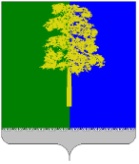 Муниципальное образование Кондинский районХанты-Мансийского автономного округа – ЮгрыАДМИНИСТРАЦИЯ КОНДИНСКОГО РАЙОНАРАСПОРЯЖЕНИЕРуководствуясь решением Думы Кондинского района от 07 марта 2017 года          № 234 «Об утверждении структуры администрации Кондинского района», распоряжением администрации Кондинского района от 02 декабря 2022 года № 741-р «О распределении обязанностей между главой Кондинского района и заместителями главы Кондинского района», на основании предложений заместителей главы Кондинского района, управлений, комитетов, отделов администрации Кондинского района:1. Утвердить план основных мероприятий администрации Кондинского района на I квартал 2023 года (приложение).2. Заместителям главы Кондинского района обеспечить выполнение мероприятий, утвержденных распоряжением администрации Кондинского района,            и до 25 марта 2023 года представить на бумажном носителе в общий отдел управления внутренней политики администрации Кондинского района информацию об исполнении мероприятий:2.1. Запланированных на I квартал 2023 года.2.2. Невыполненных ранее или перенесенных на I квартал 2023 года.3. Структурным подразделениям администрации Кондинского района сдать                    в общий отдел управления внутренней политики администрации Кондинского района на бумажном носителе и посредством программы СЭД «Дело» утвержденные планы работ на II квартал 2023 года в срок до 20 марта 2023 года.4. Распоряжение разместить на официальном сайте органов местного самоуправления Кондинского района Ханты-Мансийского автономного                 округа – Югры.5. Контроль за выполнением распоряжения возложить на первого заместителя главы района А.В. Кривоногова.кщ/Банк документов/Распоряжения 2022Приложениек распоряжению администрации районаот 29.12.2022 № 826-рПлан основных мероприятий администрации Кондинского районана I квартал 2023 года1. Рассмотреть вопросы у первого заместителя главы Кондинского района Кривоногова Андрея Васильевича2. Рассмотреть вопросы у заместителя главы Кондинского районаМининой Марины Анатольевны3. Рассмотреть вопросы у заместителя главы Кондинского района Кулиниченко Светланы Петровны4. Рассмотреть вопросы у исполняющего обязанности заместителя главы Кондинского районаЗяблицева Алексея Валерьевича5. Рассмотреть вопросы у заместителя главы Кондинского района Боенко Сергея Александровича 6. Проведение конференций, семинаров, совещаний7. Проведение конкурсов, ярмарок, фестивалей, соревнованийот 29 декабря 2022 года№ 826-рпгт. МеждуреченскийОб основных мероприятияхадминистрации Кондинского районана I квартал 2023 годаГлава районаА.А. Мухин№п/пМероприятияСрокиОтветственныеОтветственные1.1.О проведении профилактических мероприятий, мероприятий по профилактике нарушения обязательных требований, контрольных (надзорных) мероприятий без взаимодействия, мероприятий по контролю без взаимодействия в отношении контролируемых лиц в соответствии с Федеральным законом от 31 июля 2020 года № 248-ФЗ «О государственном контроле (надзоре) и муниципальном контроле в Российской Федерации» и Федеральным законом от 26 декабря 2008 года № 294-ФЗ «О защите прав юридических лиц и индивидуальных предпринимателей при осуществлении государственного контроля (надзора) и муниципального контроля»в течениекварталаМармышев Аркадий Валентинович - начальник отдела муниципального контроля администрацииКондинского районаМармышев Аркадий Валентинович - начальник отдела муниципального контроля администрацииКондинского района1.2.Об анализе качества материалов, поступающих на рассмотрение комиссии об административных правонарушениях, с определением типичных ошибок и недоработок при документировании административных правонарушенийв течениеквартала-«»--«»-1.3.О ведении реестра дел об административных правонарушениях, поступивших на рассмотрение в административную комиссию и номенклатурных делв течениеквартала-«»--«»-1.4.О подготовке и направлении в Службу судебных приставов заявлений о принудительном исполнении постановлений административной комиссии о наложении административных наказаний в виде штрафов, по которым сроки добровольной оплаты истеклив течениеквартала-«»--«»-1.5.О подготовке и направлении представлений должностным и юридическим лицам об устранении причин и условий, способствующих совершению административных правонарушенийв течениеквартала-«»--«»-1.6.Об участии в рейдах и других профилактических мероприятиях, проводимых сотрудниками отдела Министерства внутренних дел Российской Федерации по Кондинскому району, должностными лицами администрации и органов местного самоуправления, по выявлению административных правонарушений и привлечению виновных лиц к административной ответственности в течениеквартала-«»--«»-1.7.О проведении сверок с подразделениями
финансового и бюджетного учета
администрации муниципального
образования сумм административных
штрафов, поступивших в бюджет
муниципального образования по
постановлениям, вынесенным административной комиссиейв течениеквартала-«»--«»-1.8.О подготовке и направлении отчета о работе административной комиссии за неделю главе муниципального образования и в Департамент внутренней политики Ханты-Мансийского автономного округа – Югрыв течениеквартала-«»--«»-1.9.О проведении анализа решений судов, по жалобам граждан и протестам прокурора на решения, принимаемые административной комиссиейв течениеквартала-«»--«»-1.10.Об информировании населения о деятельности органов местного самоуправления путем размещения информации на официальном сайте органов местного самоуправления Кондинского района Ханты-Мансийского автономного округа – Югры и официальных страницах администрации Кондинского района, аккаунтах главы Кондинского районав течениекварталаМосков Виктор Сергеевич - начальник управления внутренней политики администрацииКондинского района;Вискунова АннаАлександровна - начальник отдела общественных связейи некоммерческих организаций управления внутренней политики администрацииКондинского районаМосков Виктор Сергеевич - начальник управления внутренней политики администрацииКондинского района;Вискунова АннаАлександровна - начальник отдела общественных связейи некоммерческих организаций управления внутренней политики администрацииКондинского района1.11.О работе с обращениями граждан на страницах администрации Кондинского района в социальных сетяхв течениеквартала-«»--«»-1.12.Оказание содействия подведомственным учреждениям администрации Кондинского района в информационном наполнении и ведении страниц в социальных сетяхв течениеквартала-«»--«»-1.13.О подготовке проектов муниципальных правовых актов, служебной корреспонденции: соблюдение требований Инструкции по делопроизводству, правил юридической техники, выявление типичных ошибокв течение кварталаМосков Виктор Сергеевич - начальник управления внутренней политики администрацииКондинского района;Зайчикова Ольга Владимировна - начальник общего отдела управления внутренней политики администрацииКондинского районаМосков Виктор Сергеевич - начальник управления внутренней политики администрацииКондинского района;Зайчикова Ольга Владимировна - начальник общего отдела управления внутренней политики администрацииКондинского района1.14.О мониторинге муниципальных нормативных правовых актов, подготовке информации в Управление государственной регистрации нормативных правовых актов Аппарата Губернатора Ханты-Мансийского автономного округа - Югры для включения в регистр муниципальных нормативных правовых актов (о принятии новых нормативных правовых актов администрации района, о дате обнародования на специальных стендах (опубликования в средствах массовой информации), размещении на официальном сайте органов местного самоуправления Кондинского района Ханты-Мансийского автономного округа - Югры)в течение квартала-«»--«»-1.15.О ведении Реестра действующих нормативных правовых актов администрации Кондинского районав течение квартала-«»--«»-1.16.О поддержании в актуальном состоянии муниципальных нормативных правовых актов в программе АРМ «Муниципал» и направлении в виде выгруженных файлов нормативных правовых актов в Управление государственной регистрации нормативных правовых актов Аппарата Губернатора Ханты-Мансийского автономного округа - Югрыв течение квартала-«»--«»-1.17.О подготовке реестра муниципальных нормативных правовых актов, принятых за неделю, и направлении их в Прокуратуру Кондинского районав течение квартала-«»--«»-1.18.О подготовке сводного плана работы администрации района на II квартал                      2023 года, проекта распоряжения «Об основных мероприятиях администрации Кондинского района на II квартал 2023 года»март-«»--«»-1.19.О сборе квартальных отчетов об основной деятельности структурных подразделений администрации Кондинского районамарт-«»--«»-1.20.О контроле сроков исполнения поручений по документам, поставленным на контроль, подготовке и еженедельное представлении главе Кондинского района и заместителю главы района – начальнику управления внутренней политики материалов об исполнительской дисциплине еженедельно-«»--«»-1.21.О подготовке заверенных копий нормативных правовых актов администрации района, находящихся на хранении в общем отделе, по запросам структурных подразделений администрации района, правоохранительных органов, по визе первого заместителя главы районав течение квартала-«»--«»-1.22.О регистрации документов с ограничительной пометкой «Для служебного пользования»в течение квартала-«»--«»-1.23.О регистрации входящей, а также писем о проведении публичных мероприятий (по мере поступления)в течение квартала-«»--«»-1.24.О регистрации исходящей корреспонденции, а также писем о проведении публичных мероприятий (по мере поступления)в течение квартала-«»--«»-1.25.О подготовке писем о проведении публичных мероприятий (по мере необходимости)в течение квартала-«»--«»-1.26.О регистрации нормативных правовых актов в программе СЭД «Дело»в течение квартала-«»--«»-1.27.О ведении реестра комиссий администрации Кондинского районав течение квартала-«»--«»-1.28.О составлении описей документов постоянного срока хранения и по личному составу за 2021 и 2022 годыв течение квартала-«»--«»-1.29.О подготовке документов для передачи на хранение в архивный отдел администрации Кондинского района за 2017 и 2018 годыв течение квартала-«»--«»-1.30.О подшивке документов постоянного срока хранения (постановления, распоряжения главы Кондинского района, администрации Кондинского района по основной деятельности) за 2021 и 2022 годыв течение квартала-«»--«»-1.31.О проведение проверок актов документов временного срока хранения, выделенных к уничтожению, и составление протоколов экспертной комиссии администрации Кондинского районав течение квартала-«»--«»-1.32.Об осуществлении сбора со структурных подразделений администрации района документов, входящих в источник комплектования администрации Кондинского районав течение квартала-«»--«»-1.33.Об осуществлении итоговых записей формирования документов временного и постоянного сроков храненияв течение квартала-«»--«»-1.34.О содействии в организации заседания Совета при Губернаторе Ханты-Мансийского автономного 
округа – Югры по развитию местного самоуправления в Ханты-Мансийском автономном округе – Югре, Постоянной комиссии Совета при Губернаторе Ханты-Мансийского автономного округа – Югры                 по развитию местного самоуправления                       в Ханты-Мансийском автономном 
округе – Югрев течениекварталаМосков Виктор Сергеевич - начальник управления внутренней политики администрацииКондинского районаМосков Виктор Сергеевич - начальник управления внутренней политики администрацииКондинского района1.35.Об организации подготовки и проведения селекторных совещаний при главе Кондинского района еженедельно-«»--«»-1.36.О подготовке дополнительных соглашений по передаче осуществления части полномочий органов местного самоуправления городских и сельских поселений органу местного самоуправления муниципального образования Кондинский район в течениеквартала-«»--«»-1.37.О реализации муниципальной программы Кондинского района «Развитие гражданского общества в Кондинском районе                                  на 2019-2025 годы и на период                                       до 2030 года»в течениеквартала-«»--«»-1.38.О подготовке и направлении плана общезначимых мероприятий на предстоящий месяц в Аппарат Губернатора Ханты-Мансийского автономного округа – Югрыежемесячно-«»--«»-1.39.О подготовке и направлении плана общезначимых мероприятий, требующих освещения в средствах массовой информации на предстоящий месяц в Департамент промышленности Ханты-Мансийского автономного округа – Югрыежемесячно-«»--«»-1.40.О подготовке и направлении отчета в Аппарат Губернатора Ханты-Мансийского автономного округа – Югры о кадровом составе администрации муниципального образования Кондинский районежемесячно-«»--«»-1.41.О подготовке и направлении в Департамент внутренней политики Ханты-Мансийского автономного округа – Югры информации на предстоящую неделю о планируемых мероприятиях в муниципальном образовании Кондинский район еженедельно-«»--«»-1.42.О подготовке и направлении в Управление контроля Аппарата Губернатора Ханты-Мансийского автономного округа – Югры информации о поручениях и указаниях Президента Российской Федерации, находящихся на исполнении в органах местного самоуправления Кондинского района ежеквартально-«»--«»-1.43.О подготовке и направлении в Департамент внутренней политики Ханты-Мансийского автономного округа – Югры информацию о количестве форм применения непосредственного осуществления населением местного самоуправления и участия населения в осуществлении местного самоуправления и случаях их применения в муниципальном образовании Кондинский район;информации о количестве и случаях применения в практике форм непосредственного осуществления населением местного самоуправления и участия населения в осуществлении местного самоуправленияежемесячно-«»--«»-1.44.О подготовке и направлении главам городских и сельских поселений отчета об использовании финансовых средств для исполнения переданных полномочий и проведенных мероприятий за отчетный период в соответствии с закрепленными полномочий по решению вопросов местного значения органов местного самоуправления городских и сельских поселений Кондинского районаежеквартально-«»--«»-1.45.Об осуществлении сбора, обобщении и предоставлении сведений об избирателях, участниках референдума системному администратору комплекса средств автоматизации государственной автоматизированной системы «Выборы» Территориальной избирательной комиссии Кондинского районаежемесячно-«»--«»-1.46.О реализации муниципальной программы «Социально-экономическое развитие коренных малочисленных народов Севера Кондинского района на 2019 2025 годы и на период до 2030 года»в течениеквартала-«»--«»-1.47.Об организации работы группы по обеспечению социального сопровождения семей военнослужащих и мобилизованных граждан;работы телефона горячей линии для семей военнослужащих и мобилизованных гражданпостоянно-«»--«»-1.48.О реализации Плана работы управления кадровой политики по профилактике коррупционных и иных правонарушений на 2022 годв течениекварталаСклюева КсенияАлександровна - начальник управления кадровой политики администрацииКондинского районаСклюева КсенияАлександровна - начальник управления кадровой политики администрацииКондинского района1.49.О реализации Плана противодействия коррупции в Кондинском районе                                     и в Ханты-Мансийском автономном                      округе – Югре на 2021-2024 годыв течениеквартала-«»--«»-1.50.О реализации Плана работы комиссии по соблюдению требований к служебному поведению муниципальных служащих и урегулированию конфликта интересов               на 2023 годв течениеквартала-«»--«»-1.51.Об организации правового просвещения муниципальных служащих в соответствии с распоряжением администрации Кондинского района от 12 декабря 2022 года № 777-р                  «Об утверждении комплексного плана мероприятий, направленных на юридическое просвещение и повышение профессионального уровня работников органов местного самоуправления и граждан, состоящих в резерве управленческих кадров для замещения целевых управленческих должностей муниципальной службы, кадровом резерве для замещения вакантных должностей муниципальной службы, резерве управленческих кадров для замещения целевых управленческих должностей в муниципальных учреждениях и на муниципальных предприятиях муниципального образования Кондинский район на 2023 год» в течениеквартала-«»--«»-1.52.Об осуществлении проверки достоверности и полноты сведений о доходах, имуществе и обязательствах имущественного характера, представляемых гражданами, претендующими на замещение должностей муниципальной службы, а также муниципальными служащими;соблюдения гражданами, замещавшими должности муниципальной службы, ограничений при заключении ими после увольнения с муниципальной службы трудового договора и (или) гражданско-правового договора в случаях, предусмотренных действующим законодательством;соблюдения муниципальными служащими запретов, ограничений и требований, установленных в целях противодействия коррупциив течениеквартала-«»--«»-1.53.О подготовке мониторинга реализации органами местного самоуправления мер по противодействию коррупцииянварь-«»--«»-1.54.О подготовке графика сдачи сведений об адресах сайтов и (или) страниц сайтов муниципальными служащимиянварь-«»--«»-1.55.О сборе сведений об адресах сайтов и (или) страницах сайтов  в течениеквартала-«»--«»-1.56.О подготовке графика сдачи справок:о доходах, о расходах, об имуществе и обязательствах имущественного характера муниципальными служащими;о доходах, об имуществе и обязательствах имущественного характера руководителями муниципальных учреждений    январь-«»--«»-1.57.О сборе справок:о доходах, о расходах, об имуществе и обязательствах имущественного характера муниципальных служащих за 2022 год;о доходах, об имуществе и обязательствах имущественного характера руководителей муниципальных учреждений за 2022 годв течениеквартала-«»--«»-1.58.О подготовке таблицы критериев оценки эффективности деятельности органов местного самоуправления муниципального образования Кондинский район по профилактике коррупционных и иных правонарушений за отчетный период                             с 01 января 2022 года по 31 декабря 2022 годамарт-«»--«»-1.59.О ведении реестра муниципальных служащих органов местного самоуправленияв течениеквартала-«»--«»-1.60.Об организации:проведения проверок достоверности представляемых гражданами персональных данных и иных сведений при поступлении на муниципальную службу;работы комиссии по назначению, перерасчету пенсии за выслугу лет;проведения Конкурса на формирование резерва управленческих кадров для замещения целевых управленческих должностей в муниципальных учреждениях и на муниципальном предприятии, резерва управленческих кадров для замещения целевых управленческих должностей муниципальной службы, кадрового резерва для замещения вакантных должностей муниципальной службы;проверки подлинности документов, представленных гражданами для участия в конкурсе на формирование резервов управленческих кадров и кадрового резервав течениеквартала-«»--«»-1.61.Об отчете по реализации муниципальной программы «О муниципальной программе «Развитие муниципальной службы в Кондинском районе на 2019-2025 годы и на период до 2030 года» за 2022 годфевраль -«»--«»-1.62.О реализации муниципальной программы                 «О муниципальной программе «Развитие муниципальной службы в Кондинском районе на 2019-2025 годы и на период до 2030 года»в течениеквартала-«»--«»-1.63.Об организации и проведении аттестационной комиссии:по присвоению классного чина муниципальным служащим;по проведению аттестации руководителей организаций, подведомственных администрации Кондинского районав течениеквартала-«»--«»-1.64.О подготовке отчета: о деятельности по формированию, подготовке и использованию резерва управленческих кадров в муниципальном образовании Кондинский район за I квартал 2023 года;единой формы учета резерва управленческих кадров муниципального образования Кондинский район; списка лиц, назначенных на должности из резерва управленческих кадров муниципального образования Кондинский район в I квартале 2023 годамарт-«»--«»-1.65.О ведении трудовых книжек работников администрации Кондинского района, Думы Кондинского района, органов администрации Кондинского района, Контрольно-счетной палаты Кондинского района, администрации городского поселения Междуреченский, муниципального казенного учреждения «Единая дежурно-диспетчерская служба Кондинского района, муниципального казенного учреждения «Центр бухгалтерского учета Кондинского района», руководителей муниципальных учреждений, предприятия, подведомственных администрации по личному составу в течениеквартала-«»--«»-1.66.О сборе и размещении информации о среднемесячной заработной плате руководителей, их заместителей и главных бухгалтеров муниципальных учреждений и муниципальных унитарных предприятий муниципального образования Кондинский район в информационно-телекоммуникационной сети «Интернет»март-«»--«»-1.67.Об организации ведения воинского учета и бронирования граждан, пребывающих в запасе в администрации Кондинского района и органах администрации Кондинского района согласно утвержденному плану                        на I квартал 2023 годав течениеквартала-«»--«»-1.68.О проверке на соответствие требованиям федерального законодательства и законодательства Ханты-Мансийского автономного округа – Югры, представленных правовых актов (проектов) администрации Кондинского района, Думы Кондинского района, приказов, инструкций, положений, соглашений, других документов правового характерав течениекварталаСуслова Татьяна Сергеевна - начальник юридическо-правового управления администрацииКондинского районаСуслова Татьяна Сергеевна - начальник юридическо-правового управления администрацииКондинского района1.69.Об антикоррупционной экспертизе муниципальных нормативных правовых актов, проверка муниципальных правовых актов на соответствие правилам юридической техники и соответствие федеральному и региональному законодательству, соглашений, договоровв течениеквартала-«»--«»-1.70.Об обеспечении соблюдения положений Федерального закона от 05 апреля 2013 года            № 44-ФЗ «О контрактной системе в сфере организации закупок товаров, работ, услуг для государственных и муниципальных нужд» при размещении заказов администрацией Кондинского районав течениеквартала-«»--«»-1.71.О представлении интересов администрации Кондинского района, отраслевых (функциональных) подразделений администрации Кондинского района, в соответствии со структурой администрации Кондинского района в судебных и иных органахв течениеквартала-«»--«»-1.72.Об оформлении и предоставлении заявок на проведение аукционов, конкурсов, запросов котировок на право заключения муниципальных контрактов для нужд муниципального образования Кондинский район в отдел по организации закупок администрации Кондинского районав течениеквартала-«»--«»-1.73.Об оформлении сопутствующих документов к заявкам на проведение аукционов, конкурсов, запросов котировок: техническое задание, пояснительная записка, техническая характеристикав течениеквартала-«»--«»-1.74.О представлении интересов администраций городских и сельских поселений Кондинского района в судебных органах, в том числе по делам об административных правонарушенияхв течениеквартала-«»--«»-1.75.О принятии участия в обеспечении взаимодействия главы Кондинского района, администрации Кондинского района с Думой Кондинского района в нормотворческом процессев течениеквартала-«»--«»-1.76.О работе с протестами и представлениями прокурора, подготовка по результатам работы проектов распоряжений и постановлений администрации района, либо ответов об отклонении протестов, представленийв течениеквартала-«»--«»-1.77.О работе с представлениями, запросами следователей, предписаниями федеральной антимонопольной службы Ханты-Мансийского автономного округа – Югры, заключениями управления юстиции Ханты-Мансийского автономного округа – Югры, постановлениями судебных приставов, о подготовке ответов по нимв течениеквартала-«»--«»-1.78.О мониторинге правоприменения муниципальных правовых актов Думы Кондинского района, председателя Думы Кондинского районав течениекварталаСуслова Татьяна Сергеевна - начальник юридическо-правового управления администрацииКондинского района;Медвиги Дарья Викторовна - начальник отдела по организации деятельности Думы Кондинского района юридическо-правового управленияадминистрацииКондинского районаСуслова Татьяна Сергеевна - начальник юридическо-правового управления администрацииКондинского района;Медвиги Дарья Викторовна - начальник отдела по организации деятельности Думы Кондинского района юридическо-правового управленияадминистрацииКондинского района1.79.Об осуществлении работы по рассмотрению письменных и устных обращений гражданв течениеквартала-«»--«»-1.80.Об обеспечении представления информации о деятельности Думы Кондинского района через средства массовой информации, информационно-коммуникационную сеть «Интернет» в пределах полномочий отдела по организации деятельности Думы Кондинского районав течениеквартала-«»--«»-1.81.Об организационном обеспечении, подготовке и проведении заседаний Думы района, заседаний комиссий, публичных слушаний иных мероприятий, проводимых Думой Кондинского районав течениеквартала-«»--«»-1.82.О подготовке и направлении Решений Думы в Управление государственной регистрации нормативных правовых актов Ханты-Мансийского автономного округа – Югры, работа с программой АРМ «Муниципал»в течениеквартала-«»--«»-1.83.О формировании дел, согласно номенклатуре за 2022 годв течениеквартала-«»--«»-1.84.О подготовке документов временного срока хранения для уничтожения февраль-«»--«»-1.85.О формировании отчета председателя Думы района; фракции ВПП «Единая Россия» в Думе Кондинского района за 2022 годв течениеквартала-«»--«»-1.86.Формирование информации об актуальности составов представительных органов, регламентов работы, Уставов поселениймарт-«»--«»-1.87.О работе отдела по организации закупок за 2022 год (отчет)январьСуслова Татьяна Сергеевна - начальник юридическо-правового управления администрацииКондинского района;Аюпова Екатерина Николаевна - начальник отдела по организации закупок юридическо-правового управления администрацииКондинского района Суслова Татьяна Сергеевна - начальник юридическо-правового управления администрацииКондинского района;Аюпова Екатерина Николаевна - начальник отдела по организации закупок юридическо-правового управления администрацииКондинского района 1.88.О мониторинге и обобщении данных о проведенных процедурах на закупки товаров (работ, услуг) за 2022 год у СМП/СОНКОдо 10 января -«»--«»-1.89.Об отчете о результатах мониторинга и оценки эффективности и результативности закупочной деятельности в Кондинском районе за 2022 годдо 25 января-«»--«»-1.90.Об осуществлении закупок на поставку товаров, выполнение работ, оказание услуг для нужд МО Кондинский район за 2022 год в сравнении с аналогичным периодом прошлого годадо 13 января-«»--«»-1.91.О подготовке информации для Межрайонной Инспекции Федеральной налоговой службы России № 2 по Ханты-Мансийскому автономному округу – Югре о закупках на выполнение работ, оказания услуг победителями которых являются иногородние организации и индивидуальные предприниматели со сроком исполнения более 30 календарных дней ежемесячно-«»--«»-1.92.Об итогах исполнения Плана мероприятий (дорожной карты) за 2022 год и ожидаемое исполнение за 2023-2024 годыдо 10 января-«»--«»-1.93.Об отчете об использовании финансовых средств для исполнения переданных полномочий и проведенных мероприятиях за 2022 годдо 10 января-«»--«»-1.94.Об осуществлении закупок у предприятий уголовно-исполнительной системы (отчет)до 10 января-«»--«»-1.95.Прием заявок заказчиков на проведение конкурсов, аукционов, запроса котировок на поставки товаров (выполнение работ, оказание услуг)январь-март-«»--«»-1.96.О подготовке извещений об осуществлении закупок (электронный аукцион, электронный конкурс, электронный запрос котировок), размещение в единой информационной системе в сфере закупок январь-март-«»--«»-1.97.О проверке соответствия участников закупки предъявляемым к ним требованиям, установленным законодательством Российской Федерацииянварь-март-«»--«»-1.98.О приеме и проверке документов на соответствие условиям муниципальных контрактов, предоставляемых структурными подразделениями администрации Кондинского района (без образования юридического лица), с формированием в Единой информационной системе в сфере закупок электронных документов о приемке поставленного товара, выполненной работы, оказанной услуги в рамках исполнения контракта (отдельного этапа исполнения контракта)январь-март-«»--«»-1.99.О размещении на официальном сайте органов местного самоуправления Кондинского района Ханты-мансийского автономного округа – Югры информации для заказчиков об изменении законодательства в сфере закупокянварь-март-«»--«»-1.100.О приведении в соответствие действующему законодательству нормативных правовых актов, регламентирующих реализацию молодежной политики в течениекварталав течениекварталаНепомнящихСветлана Ивановна - начальник отдела молодежной политики администрацииКондинского района1.101.О работе в рамках соглашений между администрацией Кондинского района и администрациями городских (сельских) поселений Кондинского района о сотрудничестве в сфере реализации государственной молодежной политики в Кондинском районев течениеквартала в течениеквартала -«»-1.102.О взаимодействии с волонтерскими объединениями Кондинского района, действующими на базе учреждений и организаций разной ведомственной принадлежностив течениеквартала в течениеквартала -«»-1.103.Об информационной кампании                                       по организации временного трудоустройства несовершеннолетних граждан в возрасте                      от 14 до 18 лет в свободное от учебы времяфевраль-мартфевраль-март-«»-1.104.Об информировании и вовлечении молодежи в сферу предпринимательства районав течениекварталав течениеквартала-«»-1.105.Об индивидуально-профилактической работе с несовершеннолетними и семьями, находящимися в социально опасном положениив течениекварталав течениеквартала-«»-1.106.О ведении реестра военно-патриотических и научно-технических объединений, кадетских классов, уголков боевой славы, музеевв течениекварталав течениеквартала-«»-1.107.О поддержке Всероссийского детско-юношеского военно-патриотического общественного движения «ЮНАРМИЯ»в течениекварталав течениеквартала-«»-1.108.О мероприятиях по празднованию 80-летия разгрома советскими войсками немецко-фашистских войск в Сталинградской битве                          в Ханты-Мансийском автономном                          округе – Югрев течениекварталав течениеквартала-«»-1.109.О мероприятиях в рамках «Месяца безопасности», в том числе: – «Родительский патруль»; «Безопасность новогодних (ледовых) городков»в течениекварталав течениеквартала-«»-1.110.О мероприятиях по профилактике наркомании и формированию здорового образа жизнив течениекварталав течениеквартала-«»-1.111.О работ волонтерского объединения «Перезагрузка»в течениекварталав течениеквартала-«»-1.112.О размещении электронных реестров:выдачи личной книжки волонтера на сайте органов местного самоуправления Кондинского района во вкладке отдела молодежной политики администрации Кондинского района;добровольческих (волонтерских) объединений Кондинского района на сайте органов местного самоуправления Кондинского           района Ханты-Мансийского автономного округа – Югры во вкладке отдела молодежной политики администрации Кондинского районав течениекварталав течениеквартала-«»-1.113.О ведение базы данных по основным направлениям молодежной политики:структура молодежной политики;Муниципальное автономное учреждение «Районный центр молодежных инициатив «Ориентир»;молодежная политика;о работе с молодежью;информационные буклеты;организация временной занятости несовершеннолетних граждан в возрасте                                       от 14 до 18 лет в 2022 году;электронная база Волонтеров Кондинского района;реестр добровольческих (волонтерских) объединений Кондинского района;реестр патриотических объединений Кондинского района;молодые таланты Кондыв течениекварталав течениеквартала-«»-1.114.О работе комиссий:по назначению пенсии за выслугу лет лицам, замещавшим муниципальные должности на постоянной основе и лицам, замещавшим должности муниципальной службы в органах местного самоуправления Кондинского района;по соблюдению требований к служебному поведению муниципальных служащих и урегулированию конфликта интересов;аттестационная комиссия;по вопросам сохранения и развития традиционной и хозяйственной деятельности коренных малочисленных народов Севера;по установлению страхового стажа, дающего право на назначение пособия по временной нетрудоспособности, пособия по беременности и родам;по проведению ежегодного конкурса «Лучший муниципальный служащий Кондинского района»;по признанию зеленых насаждений аварийными;экспертная;по проведению проверок состояния делопроизводства, обеспечения сохранности документов, печатей и штампов в администрации Кондинского района, органах администрации Кондинского района с правами юридического лица;по определению стажа муниципальной службы муниципальных служащих, замещающих должности муниципальной службы в органах местного самоуправления Кондинского района, городского поселения Междуреченский;по поступлению, передаче и выбытию земельных участков, составляющих казну муниципального образования Кондинский район;административная;по приему-передаче документов;по проведению отбора по предоставлению грантов социально ориентированным некоммерческим организациям;приемочная;по проведению конкурса социально значимых проектов социально ориентированных некоммерческих организацийпо кадровым вопросам и штатной численности;конкурсная;о проведении квалификационного экзамена муниципальных служащих;межведомственная комиссия по наградам;по отбору секретных документов и дел для уничтожения, и проверке секретного делопроизводства в администрации Кондинского района;Советы:по противодействию коррупции;представителей коренных малочисленных народов Севера Ханты-Мансийского автономного округа – Югры при главе Кондинского района;по реализации социальной политики в отношении граждан старшего поколения и ветеранов;по оказанию содействия избирательным комиссиям в реализации их полномочий при подготовке и проведении выборов в Кондинском районе;совет глав муниципального образования Кондинский районО работе комиссий:по назначению пенсии за выслугу лет лицам, замещавшим муниципальные должности на постоянной основе и лицам, замещавшим должности муниципальной службы в органах местного самоуправления Кондинского района;по соблюдению требований к служебному поведению муниципальных служащих и урегулированию конфликта интересов;аттестационная комиссия;по вопросам сохранения и развития традиционной и хозяйственной деятельности коренных малочисленных народов Севера;по установлению страхового стажа, дающего право на назначение пособия по временной нетрудоспособности, пособия по беременности и родам;по проведению ежегодного конкурса «Лучший муниципальный служащий Кондинского района»;по признанию зеленых насаждений аварийными;экспертная;по проведению проверок состояния делопроизводства, обеспечения сохранности документов, печатей и штампов в администрации Кондинского района, органах администрации Кондинского района с правами юридического лица;по определению стажа муниципальной службы муниципальных служащих, замещающих должности муниципальной службы в органах местного самоуправления Кондинского района, городского поселения Междуреченский;по поступлению, передаче и выбытию земельных участков, составляющих казну муниципального образования Кондинский район;административная;по приему-передаче документов;по проведению отбора по предоставлению грантов социально ориентированным некоммерческим организациям;приемочная;по проведению конкурса социально значимых проектов социально ориентированных некоммерческих организацийпо кадровым вопросам и штатной численности;конкурсная;о проведении квалификационного экзамена муниципальных служащих;межведомственная комиссия по наградам;по отбору секретных документов и дел для уничтожения, и проверке секретного делопроизводства в администрации Кондинского района;Советы:по противодействию коррупции;представителей коренных малочисленных народов Севера Ханты-Мансийского автономного округа – Югры при главе Кондинского района;по реализации социальной политики в отношении граждан старшего поколения и ветеранов;по оказанию содействия избирательным комиссиям в реализации их полномочий при подготовке и проведении выборов в Кондинском районе;совет глав муниципального образования Кондинский районО работе комиссий:по назначению пенсии за выслугу лет лицам, замещавшим муниципальные должности на постоянной основе и лицам, замещавшим должности муниципальной службы в органах местного самоуправления Кондинского района;по соблюдению требований к служебному поведению муниципальных служащих и урегулированию конфликта интересов;аттестационная комиссия;по вопросам сохранения и развития традиционной и хозяйственной деятельности коренных малочисленных народов Севера;по установлению страхового стажа, дающего право на назначение пособия по временной нетрудоспособности, пособия по беременности и родам;по проведению ежегодного конкурса «Лучший муниципальный служащий Кондинского района»;по признанию зеленых насаждений аварийными;экспертная;по проведению проверок состояния делопроизводства, обеспечения сохранности документов, печатей и штампов в администрации Кондинского района, органах администрации Кондинского района с правами юридического лица;по определению стажа муниципальной службы муниципальных служащих, замещающих должности муниципальной службы в органах местного самоуправления Кондинского района, городского поселения Междуреченский;по поступлению, передаче и выбытию земельных участков, составляющих казну муниципального образования Кондинский район;административная;по приему-передаче документов;по проведению отбора по предоставлению грантов социально ориентированным некоммерческим организациям;приемочная;по проведению конкурса социально значимых проектов социально ориентированных некоммерческих организацийпо кадровым вопросам и штатной численности;конкурсная;о проведении квалификационного экзамена муниципальных служащих;межведомственная комиссия по наградам;по отбору секретных документов и дел для уничтожения, и проверке секретного делопроизводства в администрации Кондинского района;Советы:по противодействию коррупции;представителей коренных малочисленных народов Севера Ханты-Мансийского автономного округа – Югры при главе Кондинского района;по реализации социальной политики в отношении граждан старшего поколения и ветеранов;по оказанию содействия избирательным комиссиям в реализации их полномочий при подготовке и проведении выборов в Кондинском районе;совет глав муниципального образования Кондинский районО работе комиссий:по назначению пенсии за выслугу лет лицам, замещавшим муниципальные должности на постоянной основе и лицам, замещавшим должности муниципальной службы в органах местного самоуправления Кондинского района;по соблюдению требований к служебному поведению муниципальных служащих и урегулированию конфликта интересов;аттестационная комиссия;по вопросам сохранения и развития традиционной и хозяйственной деятельности коренных малочисленных народов Севера;по установлению страхового стажа, дающего право на назначение пособия по временной нетрудоспособности, пособия по беременности и родам;по проведению ежегодного конкурса «Лучший муниципальный служащий Кондинского района»;по признанию зеленых насаждений аварийными;экспертная;по проведению проверок состояния делопроизводства, обеспечения сохранности документов, печатей и штампов в администрации Кондинского района, органах администрации Кондинского района с правами юридического лица;по определению стажа муниципальной службы муниципальных служащих, замещающих должности муниципальной службы в органах местного самоуправления Кондинского района, городского поселения Междуреченский;по поступлению, передаче и выбытию земельных участков, составляющих казну муниципального образования Кондинский район;административная;по приему-передаче документов;по проведению отбора по предоставлению грантов социально ориентированным некоммерческим организациям;приемочная;по проведению конкурса социально значимых проектов социально ориентированных некоммерческих организацийпо кадровым вопросам и штатной численности;конкурсная;о проведении квалификационного экзамена муниципальных служащих;межведомственная комиссия по наградам;по отбору секретных документов и дел для уничтожения, и проверке секретного делопроизводства в администрации Кондинского района;Советы:по противодействию коррупции;представителей коренных малочисленных народов Севера Ханты-Мансийского автономного округа – Югры при главе Кондинского района;по реализации социальной политики в отношении граждан старшего поколения и ветеранов;по оказанию содействия избирательным комиссиям в реализации их полномочий при подготовке и проведении выборов в Кондинском районе;совет глав муниципального образования Кондинский район№п/пМероприятияСрокиОтветственные2.1.Об определении перечня ремонтных работ в образовательных организациях в летний период 2023 годаянварь Суслова Наталья Игоревна - начальник управления образования администрации Кондинского района2.2.О комплектовании дошкольных образовательных организаций                                   пгт. Междуреченский на 2023-2024 учебный годмарт-«»-2.3.Об организации проведения спортивных мероприятийв течениекварталаАюпов Рустам Флюрович - председатель комитета физической культуры и спорта администрации Кондинского района2.4.О результатах проведения новогодних и рождественских мероприятийфевральКрылова ГалинаВладиславовна - начальник управления культуры администрации Кондинского района2.5.О подготовке и проведении мероприятий в рамках 100-летия Кондинского районав течение квартала-«»-2.6.О планирование работы управления культуры  на 2023 годянварь-«»-2.7.Об анализе проведения новогодних и рождественских мероприятий январь-«»-2.8.О проведении календарных праздников:День защитника Отечества; Международный женский день 23 февраля;08 марта-«»-2.9.О подготовке и проведении мероприятий, посвященных 78-летию Победы в Великой Отечественной войнев течение квартала-«»-2.10.О проведении инспекторских проверок учреждений культуры района (согласно отдельного графика)в течение квартала-«»-2.11.О подготовке статистической и информационной отчетности учреждений культуры, искусства Кондинского района за 2022 годв течение квартала-«»-2.12.Об организационных мероприятиях по присвоению и защите званий «Образцовый и народный»в течение квартала-«»-2.13.О состоянии преступности несовершеннолетних за 2022 годянварьНикитина Юлия Сергеевна - начальник отделапо организации деятельности комиссии по делам несовершеннолетнихи защите их прав администрацииКондинского района2.14.Об информировании общественности об итогах проведения заседаний комиссии в средствах массовой информации, деятельности детской общественной приемной, о мерах по предотвращению чрезвычайных происшествий с детьмив течение года-«»-2.15.О проведении, с участием представителей субъектов системы профилактики безнадзорности и правонарушений несовершеннолетних и общественных организаций, дискуссионных площадок, круглых столовв течение года-«»-2.16.Об обеспечении своевременного оперативного реагирования на обращения детей, их родителей, лиц их заменяющих и иных граждан в детскую общественную приемнуюв течениеквартала-«»-2.17.Об осуществлении контроля за исключением несовершеннолетних из учреждений образованияв течениеквартала-«»-2.18.О проверке исполнения штрафных санкций Комиссии по делам несовершеннолетних и защите их правежемесячно-«»-2.19.О контроле за исполнением постановлений комиссии по делам несовершеннолетних и защите их правпостоянно-«»-2.20.Об анализе административных материалов, отказных материалов, прекращенных уголовных делв течениеквартала-«»-2.21.О реализации мероприятий в рамках первого этапа Концепции государственной семейной политики в Кондинском районев течение квартала-«»-2.22.Об осуществлении мониторинга эффективности проводимой работы с несовершеннолетними и семьями, находящимися в социально опасном положенииежемесячно-«»-2.23.Об осуществлении мониторинга потребности трудоустройства несовершеннолетних, находящихся в трудной жизненной ситуации, в том числе несовершеннолетних, вернувшихся из воспитательных колонийв течениеквартала-«»-2.24.Об обеспечении сохранности документов Архивного фонда Российской Федерации: улучшение физического состояния            документов на бумажной основе;консервативно-профилактическая обработка (кинодокументов, фотодокуметов, фонодокументов, страхового фонда);создание страхового фонда документов на бумажной основе, фотодокументов;создание электронного фонда пользования;проверка наличия и состояния делв течениекварталаСентюрина Светлана Владиславовна - начальник архивного отдела администрации Кондинского района2.25.Об экспертизе ценности документов, хранящихся в архивев течениеквартала-«»-2.26.Об утверждении описей на Экспертно-проверочную методическую комиссию управления по делам архивов (ЭПМК)в течениеквартала-«»-2.27.О согласовании на Экспертно-проверочной комиссии (ЭПК) документов организаций - источников комплектованияв течениеквартала-«»-2.28.Об описании, усовершенствовании и переработке описей документов:управленческая документация;документы личного происхождения;научно-техническая документация;кинодокументы;фотодокументы;фонодокументы;видеодокументы;документы по личному составув течениеквартала-«»-2.29.О каталогизации документов (каталог на бумажной основе)в течениеквартала-«»-2.30.О ведении баз данныхв течение квартала2.31.О количестве описей, переведенных в электронный видв течениеквартала-«»-2.32.О количестве пользователей архивной информациейв течениеквартала-«»-2.33.О государственной регистрация актов гражданского состоянияв течениекварталаТабунова ЮлияАлександровна - начальник отдела записи актов гражданского состояния администрации Кондинского района2.34.О подготовке и сдаче ежемесячных, квартальных отчетов в Управление записи актов гражданского состояния Аппарата Губернатора Ханты-Мансийского автономного 
округа – Югрыянварь, февраль-«»-2.35.О предоставлении сведений о государственной регистрации смерти и перемены имени в Военный комиссариат Кондинского района Ханты-Мансийского автономного                               округа – Югрыежемесячно-«»-2.36.О выдаче повторных свидетельств, справок и иных документов, подтверждающих факт государственной регистрации актов гражданского состоянияв течениеквартала-«»-2.37.О внесении изменений в записи актов гражданского состоянияв течениеквартала-«»-2.38.О передаче паспортов умерших в отдел по вопросам миграции отдела Министерства внутренних дел Российской Федерации по Кондинскому району ежемесячно-«»-2.39.О размещении информации о государственной регистрации записей актов гражданского состояния за IV квартал 2022 года, 2022 год                 на официальном сайте органов местного самоуправления Кондинского района                       Ханты-Мансийского автономного                             округа – Югры январь-«»-2.40.Об укреплении материально-технической базы отдела записи актов гражданского состояния,          о подготовке документов для проведении закупокв течениеквартала-«»-2.41.Об оформлении архивных документов                           за IV квартал 2022 года, 2022 годянварь-«»-2.42.О работе комиссий:по делам несовершеннолетних и защите их прав при администрации муниципального образования Кондинский район;по реализации политики в интересах семьи и детей и вопросам демографической политики;по оценке последствий принятия решения о реконструкции, модернизации, об изменении назначения или о ликвидации объекта социальной инфраструктуры для детей, являющегося муниципальной собственностью муниципального образования Кондинский район, а также о реорганизации или ликвидации муниципальных организаций муниципального образования Кондинский район, образующих социальную инфраструктуру для детей;межведомственная санитарно-противоэпидемиологическая комиссия муниципального образования Кондинский район;о проверке наличия документов, дел и изданий с пометкой «Для служебного пользования»;по инвентаризации денежных средств в кассе и бланков строгой отчетности в администрации Кондинского района;эвакуационная комиссия;по бронированию граждан, пребывающих в запасе;по защите государственной тайны в администрации Кондинского района;по решению проблем инвалидов и других маломобильных групп населения;по выявлению обстоятельств, свидетельствующих о необходимости оказания                                 детям-сиротам и детям, оставшимся без попечения родителей, лицам из числа                  детей-сирот и детей, оставшихся без попечения родителей, иным лицам содействия           в преодолении трудной жизненной ситуации;по техническому обследованию зданий и сооружений социальной сферы администрации Кондинского района;по организации отдыха, оздоровления, занятости детей Кондинского района;по вопросу сохранности жилых помещений, включенных в реестр жилых помещений, нанимателями или членами семьи нанимателей по договорам социального найма либо собственниками, которых являются дети-сироты и дети, оставшиеся без попечения родителей;по борьбе с социально-значимыми заболеваниями;по предоставлению субсидий из бюджета муниципального образования Кондинский район социально ориентированным некоммерческим организациям на оказание финансовой поддержки и создание условий для их деятельности;по приемке лагерей различных типов;муниципальная межведомственная комиссия по организации летнего отдыха, оздоровления, занятости детей Кондинского района.Рабочие группы:по профориентации и самоопределению обучающихся;по развитию дошкольного образования;по реализации родного языка и литературы;по развитию шахматного образования на 2022-2023 учебный год;по развитию инклюзивного образования;по повышению функциональной грамотности обучающихся общеобразовательных организаций Кондинского района.Советы:Общественный совет Кондинского района (председатель С.П. Росляков);по обеспечению прав и законных интересов детей-сирот и детей, оставшихся без попечения родителей;по гражданскому и патриотическому воспитанию, подготовке граждан к военной службе;наблюдательный совет муниципального автономного учреждения «Районный центр молодежных инициатив «Ориентир»;общественный молодежный Совет при главе Кондинского районаО работе комиссий:по делам несовершеннолетних и защите их прав при администрации муниципального образования Кондинский район;по реализации политики в интересах семьи и детей и вопросам демографической политики;по оценке последствий принятия решения о реконструкции, модернизации, об изменении назначения или о ликвидации объекта социальной инфраструктуры для детей, являющегося муниципальной собственностью муниципального образования Кондинский район, а также о реорганизации или ликвидации муниципальных организаций муниципального образования Кондинский район, образующих социальную инфраструктуру для детей;межведомственная санитарно-противоэпидемиологическая комиссия муниципального образования Кондинский район;о проверке наличия документов, дел и изданий с пометкой «Для служебного пользования»;по инвентаризации денежных средств в кассе и бланков строгой отчетности в администрации Кондинского района;эвакуационная комиссия;по бронированию граждан, пребывающих в запасе;по защите государственной тайны в администрации Кондинского района;по решению проблем инвалидов и других маломобильных групп населения;по выявлению обстоятельств, свидетельствующих о необходимости оказания                                 детям-сиротам и детям, оставшимся без попечения родителей, лицам из числа                  детей-сирот и детей, оставшихся без попечения родителей, иным лицам содействия           в преодолении трудной жизненной ситуации;по техническому обследованию зданий и сооружений социальной сферы администрации Кондинского района;по организации отдыха, оздоровления, занятости детей Кондинского района;по вопросу сохранности жилых помещений, включенных в реестр жилых помещений, нанимателями или членами семьи нанимателей по договорам социального найма либо собственниками, которых являются дети-сироты и дети, оставшиеся без попечения родителей;по борьбе с социально-значимыми заболеваниями;по предоставлению субсидий из бюджета муниципального образования Кондинский район социально ориентированным некоммерческим организациям на оказание финансовой поддержки и создание условий для их деятельности;по приемке лагерей различных типов;муниципальная межведомственная комиссия по организации летнего отдыха, оздоровления, занятости детей Кондинского района.Рабочие группы:по профориентации и самоопределению обучающихся;по развитию дошкольного образования;по реализации родного языка и литературы;по развитию шахматного образования на 2022-2023 учебный год;по развитию инклюзивного образования;по повышению функциональной грамотности обучающихся общеобразовательных организаций Кондинского района.Советы:Общественный совет Кондинского района (председатель С.П. Росляков);по обеспечению прав и законных интересов детей-сирот и детей, оставшихся без попечения родителей;по гражданскому и патриотическому воспитанию, подготовке граждан к военной службе;наблюдательный совет муниципального автономного учреждения «Районный центр молодежных инициатив «Ориентир»;общественный молодежный Совет при главе Кондинского районаО работе комиссий:по делам несовершеннолетних и защите их прав при администрации муниципального образования Кондинский район;по реализации политики в интересах семьи и детей и вопросам демографической политики;по оценке последствий принятия решения о реконструкции, модернизации, об изменении назначения или о ликвидации объекта социальной инфраструктуры для детей, являющегося муниципальной собственностью муниципального образования Кондинский район, а также о реорганизации или ликвидации муниципальных организаций муниципального образования Кондинский район, образующих социальную инфраструктуру для детей;межведомственная санитарно-противоэпидемиологическая комиссия муниципального образования Кондинский район;о проверке наличия документов, дел и изданий с пометкой «Для служебного пользования»;по инвентаризации денежных средств в кассе и бланков строгой отчетности в администрации Кондинского района;эвакуационная комиссия;по бронированию граждан, пребывающих в запасе;по защите государственной тайны в администрации Кондинского района;по решению проблем инвалидов и других маломобильных групп населения;по выявлению обстоятельств, свидетельствующих о необходимости оказания                                 детям-сиротам и детям, оставшимся без попечения родителей, лицам из числа                  детей-сирот и детей, оставшихся без попечения родителей, иным лицам содействия           в преодолении трудной жизненной ситуации;по техническому обследованию зданий и сооружений социальной сферы администрации Кондинского района;по организации отдыха, оздоровления, занятости детей Кондинского района;по вопросу сохранности жилых помещений, включенных в реестр жилых помещений, нанимателями или членами семьи нанимателей по договорам социального найма либо собственниками, которых являются дети-сироты и дети, оставшиеся без попечения родителей;по борьбе с социально-значимыми заболеваниями;по предоставлению субсидий из бюджета муниципального образования Кондинский район социально ориентированным некоммерческим организациям на оказание финансовой поддержки и создание условий для их деятельности;по приемке лагерей различных типов;муниципальная межведомственная комиссия по организации летнего отдыха, оздоровления, занятости детей Кондинского района.Рабочие группы:по профориентации и самоопределению обучающихся;по развитию дошкольного образования;по реализации родного языка и литературы;по развитию шахматного образования на 2022-2023 учебный год;по развитию инклюзивного образования;по повышению функциональной грамотности обучающихся общеобразовательных организаций Кондинского района.Советы:Общественный совет Кондинского района (председатель С.П. Росляков);по обеспечению прав и законных интересов детей-сирот и детей, оставшихся без попечения родителей;по гражданскому и патриотическому воспитанию, подготовке граждан к военной службе;наблюдательный совет муниципального автономного учреждения «Районный центр молодежных инициатив «Ориентир»;общественный молодежный Совет при главе Кондинского района№п/пМероприятияСрокиОтветственные3.1.Об информационно-консультационной работе с субъектами малого и среднего предпринимательства, сельхозпроизводителями Кондинского района и другими хозяйствующими субъектамив течениекварталаТишкова Гульнур Муллануровна - председатель комитета несырьевого сектора экономики и поддержки предпринимательства администрацииКондинского района3.2.О работе по реализации муниципальных программ:«Развитие малого и среднего предпринимательства в Кондинском районе на 2019-2025 годы и на период                                     до 2030 года»;«Развитие агропромышленного комплекса и рынков сельскохозяйственной продукции, сырья и продовольствия в Кондинском районе на 2019-2025 годы и на период до 2030 года»в течениеквартала3.3.О работе по сопровождению инвестиционных проектов в рамках реализации муниципальной программы Кондинского района «Комплексное социально-экономическое развитие Кондинского района на 2019-2025 годы                          и на период до 2030 года»в течениеквартала-«»-3.4.О работе по осуществлению переданных полномочий в части создания условий для обеспечения жителей поселения услугами транспортного обслуживания, бытового обслуживания (бани) на территории городского поселения Междуреченскийв течениеквартала-«»-3.5.О работе по ведению торгового реестра Кондинского районав течениеквартала-«»-3.6.О подготовке информации о развитии малого и среднего предпринимательства                    в Кондинском районе, развитии агропромышленного комплекса                                     за IV квартал 2022 годаянварь-«»-3.7.О подготовке информации о развитии агропромышленного комплекса в Кондинском районев течениеквартала-«»-3.8.О работе с Департаментом экономического развития Ханты-Мансийского автономного округа – Югры в рамках заключенного Соглашения о предоставлении                                субсидии местному бюджету из бюджета Ханты-Мансийского автономного                       округа – Югрыв течениеквартала-«»-3.9.О работе с Департаментом промышленности Ханты-Мансийского автономного округа – Югры по развитию туризма в Кондинском районев течениеквартала-«»-3.10.О взаимодействии с Фондом поддержки предпринимательства Ханты-Мансийского автономного округа – Югры «Мой бизнес»                 в рамках Соглашения о взаимодействии            между организациями, образующими инфраструктуру поддержки малого                        и среднего предпринимательства                     в Ханты-Мансийском автономном                    округе – Югре и муниципальным образованием Кондинский районв течениеквартала-«»-3.11.О подготовке плана работы комитета несырьевого сектора экономики и поддержки предпринимательства                                  на II квартал 2023 годамарт-«»-3.12.О бюджете муниципального образования Кондинский район на 2023 год и плановый период 2024 и 2025 годыв течениекварталаМостовых ГалинаАнатольевна -председатель комитета по финансам и налоговой политике администрации Кондинского района3.13.О назначении публичных слушаний по проекту решения Думы Кондинского района «Об исполнении бюджета муниципального образования Кондинский район за 2022 год»март-«»-3.14.О рассмотрении отчета об исполнении бюджета муниципального образования городского поселения Междуреченский                     за 2022 годмарт-«»-3.15.О назначении публичных слушаний по проекту решения Совета депутатов городского поселения Междуреченский «Об исполнении бюджета муниципального образования городское поселение Междуреченский за 2022 год»март-«»-3.16.О подготовке проекта постановления администрации Кондинского района                             «О внесении изменений в постановление администрации Кондинского района                               от 29 октября 2018 года № 2118 «Управление муниципальными финансами в Кондинском районе на 2019-2025 годы                             и на период до 2030 года»январь-«»-3.17.О подготовке проекта постановления администрации Кондинского района                       «О внесении изменений в постановление администрации Кондинского района                              от 29 октября 2018 года № 2120                                      «О муниципальной программе «Повышение эффективности предоставления финансовой помощи городским и сельским поселениям Кондинского района на 2019-2025 годы                           и на период до 2030 года»январь-«»-3.18.О взаимодействии с администраторами доходов (сверка по поступлениям (ежемесячно), уточнение плановых показателей, ведение кассового плана)в течениеквартала-«»-3.19.О формировании и направлении проекта решения Думы Кондинского района и пакета документов в Контрольно-счетную палату Кондинского района и Думу Кондинского района об исполнении бюджета муниципального образования Кондинский район за 2022 годмарт-«»-3.20.О согласовании сведений об исполнении наказов избирателей депутатам Думы                     Ханы-Мансийского автономного                                    округа – Югры за 2022 годфевраль-«»-3.21.О размещении и предоставлении информации на едином портале бюджетной системы Российской Федерации (государственная интегрированная информационная система управления общественными финансами «Электронный бюджет»)в течениеквартала-«»-3.22.О размещении информации, используемой для оценки уровня открытости бюджетных данных и участия граждан в бюджетном процессе, в открытом доступе на официальном сайте органов местного самоуправления Кондинский района                     Ханты-Мансийского автономного                        округа – Югрыв течениеквартала-«»-3.23.О подготовке свода информации о реализации планов мероприятий по росту доходов и оптимизации расходов бюджета (промежуточные итоги реализации плана мероприятий, достигнутый бюджетный эффект)в течениеквартала-«»-3.24.О выявлении юридических лиц, не состоящих в установленном порядке на налоговом учете по месту нахождения обособленных подразделенийв течениеквартала-«»-3.25.О принятии, проверке и формировании консолидированного отчета об исполнении бюджета за 2022 год;консолидированной бухгалтерской отчетности бюджетных, автономных учреждений за 2022 годв течениеквартала-«»-3.26.О санкционировании оплаты денежных обязательств получателей средств бюджета муниципального образования Кондинский районежедневно-«»-3.27.О принятии на учет бюджетных обязательств получателей средств бюджета муниципального образования Кондинский районежедневно-«»-3.28.О мониторинге местного бюджета в части кредиторской и дебиторской задолженностиежемесячно-«»-3.29.О формировании и доведении справок об изменении сводной бюджетной росписи и об изменении лимитов бюджетных обязательств, уведомлений об изменении доходов бюджета на 2023 год  в течениеквартала-«»-3.30.О проведении ежеквартальной инвентаризации по долговым обязательствам, по дебиторской задолженности по комитету финансовянварь-«»-3.31.О подготовке информации об исполнении плана мероприятий по росту доходов, оптимизации расходов бюджета городского поселения Междуреченский и совершенствованию долговой политики за 2022 годянварь-«»-3.32.О подведении предварительных итогов социально-экономического развития Кондинского района за 2022 год и размещение на официальном сайте органов местного самоуправления Кондинского района Ханты-Мансийского автономного округа – Югры январьПетрова Евгения Евгеньевна - председатель комитета экономического развития администрации Кондинского района3.33.О подготовке кратких итогов социально-экономического развития Кондинского района за 2022 год и направлении их в газету «Кондинский вестник»февраль-«»-3.34.О подведении предварительных итогов социально-экономического развития городского поселения Междуреченский за  2022 год и размещение на официальном сайте органов местного самоуправления Кондинского района Ханты-Мансийского автономного округа – Югрыянварь - февраль-«»-3.35.О подготовке проекта доклада главы Кондинского района о достигнутых значениях показателей для оценки эффективности деятельности администрации Кондинского района Ханты-Мансийского автономного                         округа – Югры за 2022 год и их планируемых значениях на 3-летний период март-«»-3.36.О подготовке отчета главы Кондинского района о результатах своей деятельности, о результатах деятельности администрации Кондинского района за 2022 год и размещение на официальном сайте органов местного самоуправления Кондинского района Ханты-Мансийского автономного округа – Югрыянварь - февраль-«»-3.37.О подготовке отчетного доклада главы городского поселения Междуреченский о деятельности главы и администрации городского поселения Междуреченский за 2021 год на совет депутатов городского поселения Междуреченский и размещение на официальном сайте органов местного самоуправления Кондинского района Кондинского района Ханты-Мансийского автономного округа – Югрыянварь - февраль-«»-3.38.Об исполнении Комплексного плана реализации Стратегии социально-экономического развития муниципального образования Кондинский район                              Ханты-Мансийского автономного                          округа – Югры на период до 2030 года,                        за 2022 годфевраль - март-«»-3.39.Об организационной работе по брендированию Кондинского районав течение квартала-«»-3.40.Об актуализации стратегии социально-экономического развития Кондинского                   района Ханты-Мансийского автономного округа – Югры на период до 2030 годав течение квартала-«»-3.41.О внесении данных в Территориальную Информационную Систему Югры: итоги                       за 2022 годфевраль-«»-3.42.О подготовке баланса трудовых ресурсов за 2022 год по Кондинскому району и городскому поселению Междуреченскиймарт-«»-3.43.О подготовке материалов на заседание Общественного Совета по реализации Стратегии социально-экономического развития Кондинского района на период                      до 2030 года при Губернаторе                                 Ханты-Мансийского автономного                          округа – Югры в течение квартала-«»-3.44.Об актуализации Инвестиционного паспорта муниципального образования Кондинский районв течение квартала-«»-3.45.Об актуализации раздела «Инвестиционная деятельность» на официальном сайте органов местного самоуправления Кондинский района Ханты-Мансийского автономного                       округа – Югры постоянно-«»-3.46.О подготовке информации для формирования итогов социально-экономического развития муниципального образования Кондинский района и прогноза социально-экономического развития муниципального образования в течение квартала-«»-3.47.О мониторинге реализации планов развития городских и сельских поселений Кондинского районав течение квартала-«»-3.48.О ежегодном мониторинге состояния экономико-демографических перспектив населенных пунктов Ханты-Мансийского автономного округа – Югры в разрезе городских и сельских населенных пунктов Кондинского района за 2021-2022 годы                        и направлении информации в Бюджетное учреждение Ханты-Мансийского автономного округа – Югры «Региональный аналитический центр»февраль-«»-3.49.О мониторинге плана первоочередных действий по обеспечению развития экономики Кондинского района в условиях внешнего санкционного давления еженедельно-«»-3.50.О мониторинге реестра организаций и предприятий строительной индустрии Кондинского районав течение квартала-«»-3.51.О ведении реестров муниципальных                 услуг Кондинского района,                                                   г.п. Междуреченский;административных регламентов Кондинского районав течение квартала-«»-3.52.О подготовке информации по итогам социально-экономического развития                          за VI квартал 2022 годаежеквартально-«»-3.53.О проведении оценки регулирующего воздействия проектов муниципальных нормативных правовых актов (далее - МНПА) и экспертизы МНПА, оценки фактического воздействия муниципальных нормативных правовых актовв течение квартала-«»-3.54.Об экспертизе муниципальных нормативных правовых актов администрации Кондинского района и Думы Кондинского района, затрагивающих вопросы осуществления предпринимательской и инвестиционной деятельности, на 2023 годянварь-«»-3.55.О реализации «Дорожной карты» по поддержке доступа немуниципальных организаций (коммерческих, некоммерческих) к предоставлению услуг              в социальной сфере в Кондинском районе на 2021-2025 годыв течение квартала-«»-3.56.О рассмотрении расчетов и установлении цен (тарифов) на продукцию, товары и платные услуги муниципальных учреждений, муниципальных предприятийв течение квартала-«»-3.57.О проверке экономически обоснованных расходов на транспортные услугив течение квартала-«»-3.58.О мониторинге розничных цен на товары первой необходимости в разрезе городских и сельских поселений Кондинского района ежедневно-«»-3.59.О мониторинге цен на продовольственные товары ежеквартально -«»-3.60.О мониторинге цен на отдельные                        виды продовольственных и непродовольственных товаров                                  по гп. Междуреченскийежемесячно -«»-3.61.О мониторинге розничных цен на нефтепродукты в разрезе городских и сельских поселений Кондинского района ежедневно-«»-3.62.О рассмотрении и согласовании цен и сумм контрактов в объеме муниципального заказа на товары, подлежащие мониторингу отделом программно-целевого планированияв течение квартала-«»-3.63.О проверке соблюдения предельных размеров торговых надбавокв течение квартала-«»-3.64.О нормативно-правовом и информационно-методическом сопровождении обеспечения проектов МНПА в течение квартала-«»-3.65.О подготовке информации об исполнении Плана мероприятий по снижению рисков нарушения антимонопольного законодательства в администрации Кондинского районаежеквартально-«»-3.66.О реализации плана мероприятий («дорожной карте») по содействию развитию конкуренции в Ханты-Мансийском автономном округе – Югре ежеквартально-«»-3.67.О подготовке плана создания рабочих мест на 2023 годянварь-«»-3.68.Об осуществлении уведомительной регистрации коллективных договоров и соглашений, заключенных между работниками и работодателямиянварь - март-«»-3.69.О деятельности по обеспечению методического руководства служб охраны труда в организациях, расположенных на территории Кондинского районаянварь-«»-3.70.О предоставлении отчетов:о результатах работы Трехсторонней комиссии в муниципальном образовании;о составе трехсторонней комиссии по регулированию социально-трудовых отношений;о количестве соглашений в муниципальном образовании;о количестве прошедших уведомительную регистрацию заключенных коллективных договоров и о количестве внесений изменений за отчетный период;о количестве наличий в действующих коллективных договорах организаций и региональных соглашений льгот и преимуществ для женщин, имеющих детей в возрасте до 18 лет, из них до 3 лет и о наличии положений, способствующих трудоустройству инвалидов сверх установленных трудовым законодательствомянварь-«»-3.71.О внедрении передового опыта в области безопасности и охраны труда в организациях, расположенных на территории Ханты-Мансийского автономного округа – Югры до 05 января-«»-3.72.О результатах деятельности по снижению неформальной занятости ежемесячно-«»-3.73.О проведении опроса населения по оценке эффективности реализации муниципальных программв течение квартала-«»-3.74.О подготовке сводного годового доклада о ходе реализации и оценке эффективности муниципальных программ Кондинского района за 2022 годв течение квартала-«»-3.75.О реализации Соглашений с нефтяными компаниямиежемесячно-«»-3.76.О создании (реконструкции) объектов, включенных в перечень реализуемых объектов на 2023 год и на плановый период 2024 и 2025 годов, включая приобретение объектов недвижимого имущества, объектов, создаваемых в соответствии с соглашениями о государственно-частном партнерстве, муниципально-частном партнерстве и концессионными соглашениямиежемесячно-«»-3.77.О подготовке ежемесячного отчета в информационной системе управления проектами Ханты-Мансийского автономного округа – Югры по портфелям проектов, проектам участниками которых является Кондинский районежемесячно-«»-3.78.Об обеспечении соблюдения положений Федерального закона от 05 апреля 2013 года        № 44-ФЗ «О контрактной системе в сфере организации закупок товаров, работ, услуг для государственных и муниципальных нужд» при размещении заказов администрацией Кондинского районаАюпова ЕкатеринаНиколаевна - начальник отдела по организации закупок юридическо-правового управления администрации Кондинского района3.79.Об отчете о работе отдела по организации закупок за 2022 год январь-«»-3.80.О ведении мониторинга и обобщения данных о проведенных процедурах на закупки товаров (работ, услуг) за 2022 год                  у СМП/СОНКОянварь-«»-3.81.Об отчете о результатах мониторинга и оценки эффективности и результативности закупочной деятельности в Кондинском районе за 2022 годдо 25 января-«»-3.82.Об осуществлении закупок на поставку товаров, выполнение работ, оказание услуг для нужд МО Кондинский район                                 за 2022 год в сравнении с аналогичным периодом прошлого года до 13 января-«»-3.83.Об итогах исполнения Плана мероприятий (дорожной карты) за 2022 год и ожидаемое исполнение за 2023-2024 годыянварь-«»-3.84.Об отчете об использовании финансовых средств для исполнения переданных полномочий и проведенных мероприятиях за 2022 годянварь-«»-3.85.Об отчете по осуществлению закупок у предприятий уголовно-исполнительной системыянварь-«»-3.86.О приеме заявок заказчиков на проведение конкурсов, аукционов, запроса котировок на поставки товаровв течение квартала-«»-3.87.О проверке соответствия участников закупки предъявляемым к ним требованиям, установленным законодательством Российской Федерациив течение квартала-«»-3.88.О приеме и проверке документов на соответствие условиям муниципальных контрактов, предоставляемых структурными подразделениями администрации Кондинского района, с формированием в Единой информационной системе в сфере закупок электронных документов о приемке поставленного товара, выполненной работы, оказанной услуги в рамках исполнения контракта в течение квартала-«»-3.89.О работе комиссий:по распределению, использованию и возврату кредитных ресурсов для осуществления муниципальной финансовой поддержки досрочного завоза продукции (товаров) в населенные пункты на территории муниципального образования Кондинский район с ограниченными сроками завоза грузов;по проблемам оплаты труда;по мобилизации дополнительных доходов в бюджет муниципального образования Кондинский район;по поддержке сельскохозяйственного производства и деятельности по заготовке и переработке дикоросов;по авиационной безопасности;по проведению конкурса «Оказание первой помощи пострадавшим на производстве»;по проведению специальной оценки условий труда в администрации Кондинского района;по идентификации опасностей и оценке профессиональных рисков на рабочих местах в администрации Кондинского района;по соблюдению соответствия деятельности администрации Кондинского района требованиям антимонопольного законодательства;по охране труда при администрации Кондинского района;по повышению устойчивости функционирования объектов экономики Кондинского района в мирное и военное время;по проверке знаний требований охраны труда в администрации Кондинского района;по определению границ прилегающих территорий, на которых не допускается розничная продажа алкогольной продукции и розничная продажа алкогольной продукции при оказании услуг общественного питания на территории Кондинского района;по поступлению и выбытию активов администрации Кондинского района;по предварительному согласованию и утверждению объектов строительства, реконструкции, капитального ремонта и ремонта автомобильных дорог общего пользования местного значения на территории Кондинского района;по оптимизации штатной численности;по бюджетным проектировкам на очередной финансовый год и плановый период;по противодействию незаконному обороту промышленной продукции в Кондинском районе;по предоставлению финансовой поддержки в форме субсидий субъектам малого и среднего предпринимательства.Советы:по содействию занятости населения;по развитию инвестиционной деятельности, малого и среднего предпринимательства;по реализации Стратегии социально-экономического развития Кондинского района Ханты-Мансийского автономного округа – Югры на период до 2030 года при главе Кондинского районаО работе комиссий:по распределению, использованию и возврату кредитных ресурсов для осуществления муниципальной финансовой поддержки досрочного завоза продукции (товаров) в населенные пункты на территории муниципального образования Кондинский район с ограниченными сроками завоза грузов;по проблемам оплаты труда;по мобилизации дополнительных доходов в бюджет муниципального образования Кондинский район;по поддержке сельскохозяйственного производства и деятельности по заготовке и переработке дикоросов;по авиационной безопасности;по проведению конкурса «Оказание первой помощи пострадавшим на производстве»;по проведению специальной оценки условий труда в администрации Кондинского района;по идентификации опасностей и оценке профессиональных рисков на рабочих местах в администрации Кондинского района;по соблюдению соответствия деятельности администрации Кондинского района требованиям антимонопольного законодательства;по охране труда при администрации Кондинского района;по повышению устойчивости функционирования объектов экономики Кондинского района в мирное и военное время;по проверке знаний требований охраны труда в администрации Кондинского района;по определению границ прилегающих территорий, на которых не допускается розничная продажа алкогольной продукции и розничная продажа алкогольной продукции при оказании услуг общественного питания на территории Кондинского района;по поступлению и выбытию активов администрации Кондинского района;по предварительному согласованию и утверждению объектов строительства, реконструкции, капитального ремонта и ремонта автомобильных дорог общего пользования местного значения на территории Кондинского района;по оптимизации штатной численности;по бюджетным проектировкам на очередной финансовый год и плановый период;по противодействию незаконному обороту промышленной продукции в Кондинском районе;по предоставлению финансовой поддержки в форме субсидий субъектам малого и среднего предпринимательства.Советы:по содействию занятости населения;по развитию инвестиционной деятельности, малого и среднего предпринимательства;по реализации Стратегии социально-экономического развития Кондинского района Ханты-Мансийского автономного округа – Югры на период до 2030 года при главе Кондинского районаО работе комиссий:по распределению, использованию и возврату кредитных ресурсов для осуществления муниципальной финансовой поддержки досрочного завоза продукции (товаров) в населенные пункты на территории муниципального образования Кондинский район с ограниченными сроками завоза грузов;по проблемам оплаты труда;по мобилизации дополнительных доходов в бюджет муниципального образования Кондинский район;по поддержке сельскохозяйственного производства и деятельности по заготовке и переработке дикоросов;по авиационной безопасности;по проведению конкурса «Оказание первой помощи пострадавшим на производстве»;по проведению специальной оценки условий труда в администрации Кондинского района;по идентификации опасностей и оценке профессиональных рисков на рабочих местах в администрации Кондинского района;по соблюдению соответствия деятельности администрации Кондинского района требованиям антимонопольного законодательства;по охране труда при администрации Кондинского района;по повышению устойчивости функционирования объектов экономики Кондинского района в мирное и военное время;по проверке знаний требований охраны труда в администрации Кондинского района;по определению границ прилегающих территорий, на которых не допускается розничная продажа алкогольной продукции и розничная продажа алкогольной продукции при оказании услуг общественного питания на территории Кондинского района;по поступлению и выбытию активов администрации Кондинского района;по предварительному согласованию и утверждению объектов строительства, реконструкции, капитального ремонта и ремонта автомобильных дорог общего пользования местного значения на территории Кондинского района;по оптимизации штатной численности;по бюджетным проектировкам на очередной финансовый год и плановый период;по противодействию незаконному обороту промышленной продукции в Кондинском районе;по предоставлению финансовой поддержки в форме субсидий субъектам малого и среднего предпринимательства.Советы:по содействию занятости населения;по развитию инвестиционной деятельности, малого и среднего предпринимательства;по реализации Стратегии социально-экономического развития Кондинского района Ханты-Мансийского автономного округа – Югры на период до 2030 года при главе Кондинского района№п/пМероприятияСрокиОтветственные4.1.Об организации работы по выполнению Федерального закона от 04 июля 
2003 года № 95-ФЗ «О внесении изменений и дополнений в Федеральный закон «Об общих принципах организации законодательных (представительных) и исполнительных органов государственной власти субъектов Российской Федерации»в течение кварталаЖукова Ирина Петровна - председатель комитета по управлению муниципальным имуществом администрации Кондинского района4.2.Об организации работы по выполнению Федерального закона от 06 октября                       2003 года № 131-ФЗ «Об общих принципах организации местного самоуправления в Российской Федерации» по осуществлению приема-передачи объектов недвижимости в муниципальную собственность, подготовки перечней имущества на объекты, передаваемые в собственность городских и сельских поселенийв течение квартала-«»-4.3.О внесении данных в автоматизированную систему «Управление имуществом», отражающих поступление имущества в муниципальную собственность муниципального образования Кондинский район и движение имуществав течение квартала-«»-4.4.Об оформлении договоров по приобретению в муниципальную собственность имущества (в том числе по муниципальным контрактам на приобретение жилых помещений, по договорам купли-продажи, мены жилых помещений), с последующей регистрацией права собственности (жилье)в течение квартала-«»-4.5.О работе по отчуждению из муниципальной собственности жилых помещений (заключение договоров приватизации, купли-продажи, мены жилых помещений, безвозмездной передачи)в течение квартала-«»-4.6.О предоставлении по договорам найма гражданам жилых помещений специализированного жилищного фонда (в том числе для детей-сирот и детей, оставшихся без попечения родителей), жилищного фонда коммерческого использованияв течение квартала-«»-4.7.О работе по передаче жилых помещений в управление и в собственность городских и сельских поселений района, исключению объектов из управленияв течение квартала-«»-4.8.Об оформлении договоров купли-продажи, мены с гражданами по целевым жилищным программам: ликвидация ветхого, аварийного жилого фонда и жилого фонда с неблагоприятными экологическими характеристикамив течение квартала-«»-4.9.О регистрации права муниципальной собственности в органах регистрации, в том числе на вновь вводимые в эксплуатацию объекты; прекращение прав муниципальной собственности по различным основаниям в органах регистрации; регистрация/прекращение права оперативного управленияв течение квартала-«»-4.10.О подготовке технической документации, постановке на государственный учет и регистрации права собственности на бесхозяйные жилые помещенияв течение квартала-«»-4.11.О подготовке и сдаче отчета по предоставленной Субвенции на выполнение органом местного самоуправления переданных полномочий по обеспечению детей-сирот жилыми помещениями, в соответствии с заключенным соглашением между Департаментом социального развития Ханты-Мансийского автономного округа – Югры и  муниципальным образованием Кондинский районянварь-«»-4.12.О выполнении государственных обязательств по обеспечению жильем категорий граждан, установленных федеральным законодательством по представлению социальных выплат на приобретение жилья федеральной целевой программой, утвержденной постановлением Правительства Российской федерации                                     от 25 октября 2002 года № 125-ФЗ                             «О жилищных субсидиях гражданам, выезжающим из районов Крайнего Севера           и приравненным к ним местностей»в течение квартала-«»-4.13.О предоставлении жилищных субсидий в рамках реализации мероприятия «Предоставление жилищных субсидий гражданам, выезжающим из автономного округа в субъекты Российской Федерации, не относящиеся к районам Крайнего Севера и приравненным к ним местностям, признанным до 31 декабря 2013 года участниками подпрограмм» Подпрограмма V «Обеспечение мерами государственной поддержки по улучшению жилищных условий отдельных категорий граждан» государственной программы «Обеспечение доступным и комфортным жильем жителей                                      Ханты-Мансийского автономного                                  округа – Югры на 2016-2020 годы»в течение квартала-«»-4.14.О реализации муниципальной программы, о внесении изменений в муниципальную программу «Обеспечение доступным и комфортным жильем жителей Кондинского района на 2019-2025 годы и на период                                              до 2030 года»в течение квартала-«»-4.15.О признании жилых помещений непригодными, либо жилых домов аварийными для проживания в рамках постановления Правительства Российской Федерации от 28 января 2006 года № 47                «Об утверждении Положения о признании помещения жилым помещением, жилого помещения непригодным для проживания              и многоквартирного дома аварийным и подлежащим сносу или реконструкции»в течение квартала-«»-4.16.О подготовке и корректировке реестра жилых домов, признанных аварийными, для включения в программу по переселению граждан из аварийного жилищного фонда                                  на 2019-2025 годыв течение квартала-«»-4.17.О мониторинге реестра жилых помещений, признанных непригодными для проживанияв течение квартала-«»-4.18.О проведении мероприятий по планированию, строительству жилых помещений на 2022 год, в рамках программы «Обеспечение доступным и комфортным жильем жителей Кондинского района на 2019-2025 годы и на период                                 до 2030 года»в течение квартала-«»-4.19.О внесении изменений в адресную программу Кондинского района по расселению граждан из аварийного жилищного фондав течение квартала-«»-4.20.О формировании отчетов по аварийному жилищному фонду в АИС Реформа ЖКХежедневно-«»-4.21.О ведении единой базы плательщиков за социальный, служебный, коммерческий наймы, находящиеся в собственности                                        гп. Междуреченскийв течение квартала-«»-4.22.Об отчете о реализации муниципальных программ Кондинского района  «Профилактика правонарушений, незаконного оборота и потребления наркотических средств и психотропных веществ, реализация полномочий в сфере обеспечения отдельных прав и законных интересов граждан в Кондинском районе в 2019-2025 годах и на период до 2030 года», «Укрепление межнационального и межконфессионального согласия, профилактика экстремизма в Кондинском районе на 2019-2025 годы и период                                  до 2030 года» за 2022 годянварьМисяков Алексей Николаевич - начальник отдела общественной безопасности администрации Кондинского района4.23.О заключении Соглашения по софинансируемым мероприятиям Государственной программы Ханты-Мансийского автономного округа – Югры «Профилактика правонарушений и обеспечение отдельных прав граждан» с Департаментом региональной безопасности Ханты-Мансийского автономного округа – Югра, с учетом муниципальных программ глав городских и сельских поселений районаянварь - февраль-«»-4.24.О контроле исполнения мероприятий муниципальной программы района  «Профилактика правонарушений, незаконного оборота и потребления наркотических средств и психотропных веществ, реализация полномочий в сфере обеспечения отдельных прав и законных интересов граждан в Кондинском районе  в 2019-2025 годах и на период                                 до 2030 года» и муниципальных программ поселений в рамках Соглашений по софинансируемым мероприятиям с главами городских и сельских поселений районаежемесячно-«»-4.25.Об отчете об исполнении поручений указания Президента Российской Федерации за I квартал 2023 годамарт-«»-4.26.О контроле исполнения протокольных решений Кондинского района                                          в сфере профилактики правонарушений, терроризма, зкстремизма, межнациональных отношений, антинаркотической деятельностив течение квартала-«»-4.27.О предстоящих мероприятиях в сфере межэтнических и этноконфессиональных отношений, укрепления общегражданской российской идентичности, включая памятные даты и общественно значимые события.ежемесячно-«»-4.28.Предоставление отчета о работе отдела общественной безопасности за I квартал 2023 года-«»-4.29.О контроле за работой организаций коммунального комплекса в рамках отопительного периода 2022-2023 годаежедневноЗяблицев Алексей Валерьевич - начальник управления жилищно-коммунального хозяйства администрации Кондинского района4.30.О контроле за задолженностью и расчетам по нефти, расходованием выделенного аварийного запасав течение квартала-«»-4.31.О приеме котельно-печного топлива (нефть, уголь, щепа) в аварийный запасв течение квартала-«»-4.32.О проведении работы просроченных исполнительных обязательств по муниципальным контрактамв течение квартала-«»-4.33.О корректировке и исполнении муниципальных программ:«Развитие жилищно-коммунального комплекса и повышение энергетической эффективности в Кондинском районе                           на 2019-2025 годы и на период                                      до 2030 года»;«Обеспечение экологической безопасности Кондинского района на 2019-2025 годы»; «Формирование комфортной городской среды в Кондинском районе                                         на 2018-2024 годы»в течение квартала-«»-4.34.О расчете субсидии на возмещение недополученных доходов по предприятиям жилищно-коммунального хозяйства (газоснабжение, утилизация, твердые бытовые отходы, децентрализованное электроснабжение, теплоснабжение, водоснабжение)ежемесячно-«»-4.35.Об отчете о фактическом использовании средств бюджета Ханты-Мансийского автономного округа – Югры на возмещение газораспределительным организациям разницы в тарифах, возникающей в связи с реализацией населению сжиженного газа по социально-ориентированным тарифамежемесячно-«»-4.36.О мониторинге ситуации с расчетами коммунальных предприятий за топливно-энергетические ресурсы перед поставщикамиеженедельно-«»-4.37.Об отчете по соглашению о предоставлении субсидий из бюджета Ханты-Мансийского автономного округа – Югры на возмещение недополученных доходов организациями, осуществляющими реализацию электрической энергии в децентрализованной зоне электроснабженияежемесячно-«»-4.38.О проверке расчетов субсидии на возмещение недополученных доходов и (или) финансовое обеспечение (возмещение) затрат организациям, включая концессионеров, осуществляющим услуги водоснабжения и водоотведения на территории Кондинского районаежеквартально-«»-4.39.О мониторинге ситуации с расчетами коммунальных предприятий за топливно-энергетические ресурсы перед поставщикамиежемесячно-«»-4.40.О фактическом изменении размера платы граждан за коммунальные услуги в формате шаблона через единую информационную аналитическую систему                                           Ханты-Мансийского автономного                         округа – Югры (региональный сегмент) OREP.KU.MONTHLIежемесячно-«»-4.41.Об исполнении Дорожной карты по развитию жилищно-коммунального комплекса Кондинского районав течение квартала-«»-4.42.Об отчете о целевом использовании субсидии на капитальный ремонт систем газораспределения, теплоснабжения, водоснабжения и водоотведенияежемесячно-«»-4.43.Об использовании субвенции, предоставленной из бюджета Ханты-Мансийского автономного 
округа – Югры бюджету муниципального образования на осуществление переданных полномочийежемесячно-«»-4.44.О мониторинге информации о росте/снижении просроченной задолженности населения за предоставленные жилищно-коммунальные услуги, уровне собираемости и движении нереальной к взысканию задолженностиежемесячно-«»-4.45.Об осуществлении своевременной передаче документов по выполненным работам, проведенным на объектах жизнеобеспечения, в рамках строительства капитального и текущего ремонта в Департамент жилищно-коммунального хозяйства и энергетики Ханты-мансийского автономного округа – Югры, Контрольно-счетную палату Кондинского районаежедневно-«»-4.46.О реализации мероприятий муниципальной программы «Цифровое развитие Кондинского района»в течение кварталаСамара Татьяна Леонидовна - председатель комитета по информационным технологиям и связи администрации Кондинского района4.47.Об отчете по исполнению плана информатизации Кондинского района в информационной системе «ИТ-активы Ханты-Мансийского автономного                            округа – Югры»январь-«»-4.48.О поддержке, развитии и наполнении контентом официального сайта органов местного самоуправления Кондинского района Ханты-Мансийского автономного округа – Югры (admkonda.ru), в соответствии с требованиями Федерального закона от 09 февраля 2009 года № 8-ФЗ                    «Об обеспечении доступа к информации                              о деятельности государственных органов и органов местного самоуправления»в течение квартала-«»-4.49.Об администрировании информационных систем, о технической и методической поддержке государственных информационных систем, созданных в рамках реализации Федерального закона от 27 июля 
2010 года № 210-ФЗ «Об организации предоставления государственных и муниципальных услуг»:региональный реестр государственных и муниципальных услуг (функций) Ханты-Мансийского автономного округа – Югры (РГУ) (администрирование); система электронного межведомственного взаимодействия (СМЭВ); система исполнения регламентов (СИР); модуль учета начислений подсистемы управления доходами государственной интегрированной информационной системы управления общественными финансами «Электронный бюджет»;Единая система идентификации и аутентификации (ЕСИА) Администрирование профиля органа власти в ЕСИА (Профиль всех органов местного самоуправления Кондинского района, включая поселения);ФГИС «Досудебное обжалование (администрирование);государственная автоматизированная информационная система «Управление»;Автоматизированное рабочее место Центр обслуживания (АРМ «Центр обслуживания) -  регистрация граждан на портале gosuslugi.ru и подтверждение личности;платформа государственных сервисов; платформа обратной связи (ПОС);VipNet-coordinator (сеть 13701)в течение квартала-«»-4.50.Об обеспечении публикации открытых данных в актуальной редакции на портале открытых данных Ханты-Мансийского автономного округа – Югры ежемесячно-«»-4.51.О сопровождении прикладного программного обеспечения, используемого в структурных подразделениях администрации района, органов администрации с правами юридического лица:Система электронного документооборота «ДЕЛО»;Кодекс: «Электронный документооборот» (архивная версия - 9 подсистем);Единая система электронного документооборота и делопроизводства «Кодекс документооборот» администрации Кондинского района (архивная);«Обращения граждан»;АРМ «Муниципал»;АРМ ЕС ОГ 7. ССТУ.рфАС «Зодиак» (юристы)АС «Управление имуществом»Единая информационная система в сфере закупок zakupki.gov.ruИнформационно-правовое обеспечение Консультантв течение квартала-«»-4.52.Об обеспечении сеансов видео-конференц-связи и селекторных совещаний в течение квартала-«»-4.53.Об обеспечении и администрировании работы локально-вычислительных сетей и коммуникационного оборудования, предоставление доступа к общим информационным ресурсамв течение квартала-«»-4.54.Об обеспечении антивирусной безопасностив течение квартала-«»-4.55.О технической поддержке работоспособности компьютеров и оргтехникив течение квартала-«»-4.56.О подготовке технических заданий и проверке заявок на закупку вычислительной техникив течение квартала-«»-4.57.О диагностике компьютеров и оргтехникив течение квартала-«»-4.58.О работе комиссий:по жилищным вопросам при администрации Кондинского района;по анализу результатов финансово-хозяйственной деятельности предприятий жилищно-коммунального комплекса;по проблемам оплаты задолженности населения за жилищно-коммунальные услуги;по обследованию технического состояния объектов недвижимого имущества, в том числе незавершенных строительством, входящих в состав казны муниципального образования Кондинский район;по регулированию социально-трудовых отношений;по вопросам признания жилых домов (жилых помещений) непригодными для проживания и многоквартирных домов аварийными и подлежащими сносу по Кондинскому району;по обследованию жилых помещений инвалидов и общего имущества в многоквартирных домах, в которых проживают инвалидыпо оценке готовности теплоснабжающих организаций и потребителей тепловой энергии к отопительному периоду 2022-2023 годов;по проведению инвентаризации благоустройства дворовых территорий и общественных территорий на территории муниципального образования Кондинский район;общественная жилищная;по обследованию мест массового пребывания людей;антинаркотическая;антитеррористическая;по противодействию экстремистской деятельности Кондинского района;по обеспечению реализации приоритетного проекта «Формирование комфортной городской среды» на территории Кондинского района;по организации и подведению итогов на лучшую организацию осуществления воинского учета в Кондинском районе;по профилактике правонарушений Кондинского района;по технической защите информации, не составляющей государственную тайну, в администрации Кондинского района.Советы:по вопросам похоронного дела при администрации Кондинского района;технический при администрации Кондинского района;по вопросам межнациональных отношений, взаимодействию с национальными общественными объединениями и религиозными организациями.О работе комитета:комитет уполномоченный на проведение публичных слушаний по проекту решения Думы Кондинского района «О внесении изменений в Устав Кондинского района»О работе комиссий:по жилищным вопросам при администрации Кондинского района;по анализу результатов финансово-хозяйственной деятельности предприятий жилищно-коммунального комплекса;по проблемам оплаты задолженности населения за жилищно-коммунальные услуги;по обследованию технического состояния объектов недвижимого имущества, в том числе незавершенных строительством, входящих в состав казны муниципального образования Кондинский район;по регулированию социально-трудовых отношений;по вопросам признания жилых домов (жилых помещений) непригодными для проживания и многоквартирных домов аварийными и подлежащими сносу по Кондинскому району;по обследованию жилых помещений инвалидов и общего имущества в многоквартирных домах, в которых проживают инвалидыпо оценке готовности теплоснабжающих организаций и потребителей тепловой энергии к отопительному периоду 2022-2023 годов;по проведению инвентаризации благоустройства дворовых территорий и общественных территорий на территории муниципального образования Кондинский район;общественная жилищная;по обследованию мест массового пребывания людей;антинаркотическая;антитеррористическая;по противодействию экстремистской деятельности Кондинского района;по обеспечению реализации приоритетного проекта «Формирование комфортной городской среды» на территории Кондинского района;по организации и подведению итогов на лучшую организацию осуществления воинского учета в Кондинском районе;по профилактике правонарушений Кондинского района;по технической защите информации, не составляющей государственную тайну, в администрации Кондинского района.Советы:по вопросам похоронного дела при администрации Кондинского района;технический при администрации Кондинского района;по вопросам межнациональных отношений, взаимодействию с национальными общественными объединениями и религиозными организациями.О работе комитета:комитет уполномоченный на проведение публичных слушаний по проекту решения Думы Кондинского района «О внесении изменений в Устав Кондинского района»О работе комиссий:по жилищным вопросам при администрации Кондинского района;по анализу результатов финансово-хозяйственной деятельности предприятий жилищно-коммунального комплекса;по проблемам оплаты задолженности населения за жилищно-коммунальные услуги;по обследованию технического состояния объектов недвижимого имущества, в том числе незавершенных строительством, входящих в состав казны муниципального образования Кондинский район;по регулированию социально-трудовых отношений;по вопросам признания жилых домов (жилых помещений) непригодными для проживания и многоквартирных домов аварийными и подлежащими сносу по Кондинскому району;по обследованию жилых помещений инвалидов и общего имущества в многоквартирных домах, в которых проживают инвалидыпо оценке готовности теплоснабжающих организаций и потребителей тепловой энергии к отопительному периоду 2022-2023 годов;по проведению инвентаризации благоустройства дворовых территорий и общественных территорий на территории муниципального образования Кондинский район;общественная жилищная;по обследованию мест массового пребывания людей;антинаркотическая;антитеррористическая;по противодействию экстремистской деятельности Кондинского района;по обеспечению реализации приоритетного проекта «Формирование комфортной городской среды» на территории Кондинского района;по организации и подведению итогов на лучшую организацию осуществления воинского учета в Кондинском районе;по профилактике правонарушений Кондинского района;по технической защите информации, не составляющей государственную тайну, в администрации Кондинского района.Советы:по вопросам похоронного дела при администрации Кондинского района;технический при администрации Кондинского района;по вопросам межнациональных отношений, взаимодействию с национальными общественными объединениями и религиозными организациями.О работе комитета:комитет уполномоченный на проведение публичных слушаний по проекту решения Думы Кондинского района «О внесении изменений в Устав Кондинского района»№п/пМероприятияСрокиОтветственные5.1.О контроле соответствия строительства выданной градостроительной документации по населенным пунктам районав течение кварталаГаранин Николай Александрович - начальник управления архитектуры и градостроительства администрации Кондинского района - главный архитектор5.2.О приеме документации. О выдаче разрешений на строительство и выдаче разрешений на ввод объектов в эксплуатациюв течение квартала-«»-5.3.О выдаче уведомлений о соответствии, указанных в уведомлении о планируемом строительстве или реконструкции объекта индивидуального жилищного строительства или садового дома параметров объекта индивидуального жилищного строительства или садового дома установленным параметрам и допустимости размещения объекта индивидуального жилищного строительства или садового дома на земельном участкев течение квартала-«»-5.4.О постановке на государственный кадастровый учет объектов недвижимости без одновременной государственной регистрации прав, в связи с созданием объекта недвижимости на основании разрешения на ввод объектов капитального строительства в эксплуатациюв течение квартала-«»-5.5.Об осуществлении выездов на объекты капитального строительства, с целью проверки их готовности к вводу в эксплуатациюв течение квартала-«»-5.6.О выдаче разрешений на установку рекламных конструкций. Подготовка предписаний по демонтажу самовольно установленных рекламных конструкцийв течение квартала-«»-5.7.О проведении публичных слушаний по предоставлению разрешений на условно разрешенный вид земельных участков и объектов капитального строительствав течение квартала-«»-5.8.О проведении публичных слушаний по предоставлению разрешений на отклонение от предельно допустимых параметров разрешенного использования земельных участков и объектов капитального строительствав течение квартала-«»-5.9.О проведении заседаний градостроительного совета и комиссии по землепользованию и застройкев течение квартала-«»-5.10.О работе по обследованию объектов социального назначения на предмет доступности маломобильных групп населения; по обследованию жилых домов и подготовке актов проверки, для использования средств материнского капиталав течение квартала-«»-5.11.О выдаче разрешения на установку некапитальных нестационарных сооружений, произведений монументально-декоративного искусствав течение квартала-«»-5.12.О мониторинге выполнения плана мероприятий («дорожной карты») по повышению значений показателей доступности для инвалидов объектов и услуг в Кондинском районев течение квартала-«»-5.13.О постановке на кадастровый учет территориальных зон, утвержденных в составе Правил землепользования и застройки муниципальных образований городских и сельских поселений Кондинского районав течение квартала-«»-5.14.О рассмотрении и утверждении документации по планировке территориив течение квартала-«»-5.15.О выдаче разрешений на осуществление земляных работв течение квартала-«»-5.16.О приеме уведомлений о планируемом сносе объекта капитального строительства и уведомления о завершении сноса объекта капитального строительствав течение квартала-«»-5.17.О принятии документов, а также выдаче решений о переводе или об отказе в переводе жилого помещения в нежилое или нежилого помещения в жилое помещениев течение квартала-«»-5.18.О приеме заявлений и выдаче документов о согласовании переустройства и (или) перепланировке жилого помещенияв течение квартала-«»-5.19.Об утверждении нормативов градостроительного проектированияв течение квартала-«»-5.20.О внесении изменений в правила землепользования и застройки, административные регламенты, муниципальные программыв течение квартала-«»-5.21.О разработке Плана основных мероприятий по вопросам гражданской обороны и чрезвычайным ситуациям                               на 2023 годянварьШишкин Денис Сергеевич - начальник управления гражданской защиты населения администрации Кондинского района5.22.О разработке плана работы Комиссии по предупреждению и ликвидации чрезвычайных ситуаций и обеспечению пожарной безопасности Кондинского района на 2023 годянварь-«»-5.23.О разработке плана работы Комиссии по повышению устойчивости функционирования экономики Кондинского района в мирное и военное времяянварь-«»-5.24.О разработке плана работы эвакуационной комиссии Кондинского района январь-«»-5.25.О дежурстве при проведении обряда «Крещение Господне» на реке Кондаянварь-«»-5.26.Об участии в учебно-методическом сборе по подведению итогов работы территориальной подсистемы по предупреждению и ликвидации чрезвычайных ситуаций последствий и стихийных бедствий за 2022 год и постановка задач на 2023 годфевраль-«»-5.27.О реализации мероприятий «Месячника безопасности людей на водных объектах Кондинского района»в течение квартала-«»-5.28.О подготовке неработающего населения по гражданской обороне на базе учебно-консультационных пунктовв течение квартала-«»-5.29.О мероприятиях по предупреждению негативных явлений, связанных с половодьем в весенне-летний период в 2023 годуфевраль-«»-5.30.О подготовке постановления «О мерах по предупреждению и ликвидации чрезвычайных ситуаций, связанных с лесными пожарами в 2023 году»февраль-«»-5.31.О проверке готовности городских и сельских поселений к паводковому и пожароопасному периодумарт-«»-5.32.Об организации проведения противопожарной пропаганды, обучение населения мерам пожарной безопасности, а также информирования населения о мерах пожарной безопасностив течение квартала-«»-5.33.О проведении мероприятий по поддержанию в постоянной готовности существующих систем оповещения Кондинского района.Проверка технического состояния системы оповещения в городских и сельских поселенияхмарт-«»-5.34.О ведении реестра земель, находящихся в аренде у юридических и физических лиц на землях населенных пунктов и на землях вне населенных пунктовежемесячноТаганцова Ирина Петровна - начальник управленияпо природным ресурсами экологии администрации Кондинского района5.35.О подготовке отчета по предоставлению земельных участков для жилищного строительства за IV квартал 2022 годаежеквартально-«»-5.36.О подготовке проектов постановлений администрации Кондинского района:по утверждению схем расположения земельных участков;о предварительном согласовании предоставления земельных участков юридическим лицамв течениеквартала-«»-5.37.О подготовке проектов постановлений администраций городских и сельских поселений о предварительном согласовании предоставления земельных участков гражданам, в рамках заключенных соглашений о взаимодействиив течениеквартала-«»-5.38.О подготовке договоров купли-продажи, аренды земельных участков между гражданами и администрацией Кондинского района; между юридическими лицами и администрациями городских поселенийв течениеквартала-«»-5.39.О подготовке договоров безвозмездного пользования земельными участкамив течениеквартала-«»-5.40.О подготовке соглашений о расторжении договоров аренды земельных участков с физическими и юридическими лицамив течениеквартала-«»-5.41.О подготовке публикаций на сайт органов местного самоуправления Кондинского района Ханты-Мансийского автономного округа – Югры, на официальный сайт https://torgi.gov.ru о проведении торгов по продаже земельных участков или по продаже права на заключение договоров аренды земельных участков;о приеме заявлений о намерении участвовать в аукционе (по земельным участкам для крестьянского (фермерского) хозяйства, индивидуального жилищного строительства, ведения личного подсобного хозяйства) подготовка необходимых материалов для проведения торговв течениеквартала-«»-5.42.О подготовке и проведении аукциона на право заключения договора аренды земельного участка на территории                                         гп. Междуреченский - по 3 земельным участкам, с разрешенным использованием: блокированная жилая застройкаянварь-февраль-«»-5.43.О подготовке и проведении аукциона на право заключения договора аренды земельного участка на территории                    сп. Болчары (с. Алтай) - по 1 земельному участку, с разрешенным использованием: блокированная жилая застройка;                                по 1 земельному участку с разрешенным использованием: сельскохозяйственное использованиеянварь, март-«»-5.44.О подготовке и проведении аукциона на право заключения договора аренды земельного участка на территории сп. Леуши (с. Леуши) - по 1 земельному участку, с разрешенным использованием: строительная промышленностьфевраль-«»-5.45.Подготовка и проведение аукциона на право заключения договора аренды земельного участка на территории                            сп. Мулымья (п. Мулымья, п. Супра,                        с. Шаим) - по 1 земельному участку с разрешенным использованием: земельные участки (территории) общего пользования, по 3 земельным участкам с разрешенным использованием: для индивидуального жилищного строительствафевраль, март-«»-5.46.Подготовка и проведение аукциона на право заключения договора аренды земельного участка на межселенной территории Кондинского района                           (ур. Леушинка) - по 1 земельному участку, с разрешенным использованием: ведение садоводствафевраль-«»-5.47.О ведении реестра земельных участков, находящихся в муниципальной собственности, в безвозмездном пользованииежемесячно-«»-5.48.Об обновлении информации по муниципальным услугам, оказываемым управлением в сфере земельных отношений на портале «Госуслуги» в соответствии с утвержденными административными регламентами, с учетом внесенных измененийв течениеквартала-«»-5.49.О ведении дежурных карт населенных пунктов районаежемесячно-«»-5.50.О постановке земельных участков на кадастровый учет ежемесячно-«»-5.51.О формировании и постановке на государственный кадастровый учет земельных участков, предназначенных для индивидуального жилищного строительства, с целью предоставления отдельным категориям граждан в собственность бесплатнопостоянно-«»-5.52.О формировании и постановке на государственный кадастровый учет земельных участков, предназначенных для жилищного строительства, с целью дальнейшего выставления права на заключение договоров аренды земельного участка на торгив течениеквартала-«»-5.53.О составлении и утверждении в установленном порядке плана-графика на первое полугодие 2023 года проведения работ по мероприятиям муниципальной программы «Содействие развитию застройки»январь-«»-5.54.Подготовка документации к электронному аукциону на оказание услуг по межеванию и оценке земельных участков населенных пунктов Кондинского районав течениеквартала-«»-5.55.О внесении изменений в постановление администрации Кондинского района                        «О порядке определения размера платы                за увеличение площади земельных участков, находящихся в частной собственности, в результате их перераспределения с земельными участки, находящимися в собственности муниципального образования Кондинский район»в течениеквартала-«»-5.56.О внесении изменений в административные регламенты:«Перераспределение земель и (или) земельных участков, находящихся в государственной или муниципальной собственности, и земельных участков, находящихся в частной собственности»;«Утверждение схемы расположения земельного участка или земельных участков на кадастровом плане территории»;«Предоставление земельных участков, находящихся в муниципальной собственности, или государственная собственность на которые не разграничена, на торгах»в течениеквартала-«»-5.57.О подготовке отчетов об оказанных муниципальных услугах для внесения информации в систему ГАС Управление за III  квартал 2022 годаежеквартально-«»-5.58.О внесении сведений в Информационную систему управления проектами (ИСУП) о реализации компонентов портфеля проектов «Постановка земельных участков на кадастровый учет»ежемесячно-«»-5.59.О постановке льготных категорий граждан на учет в целях однократного бесплатного предоставления земельных участков для индивидуального жилищного строительствав течениеквартала-«»-5.60.Об участии в публичных обсуждениях по размещению на территории района объектов нефтегазового комплексав течениеквартала-«»-5.61.О присвоении и переадресации объектов недвижимости, в том числе земельных участков, расположенных на территории городского поселения Междуреченскийв течениеквартала-«»-5.62.О работе с природоохранными структурами по ранее выявленным нарушениям природоохранного законодательствав течениеквартала-«»-5.63.О формировании отчета по экологическому образованию, просвещению и формированию экологической культуры             в Ханты-Мансийском автономном                    округе – Югре в 2022 годув течениеквартала-«»-5.64.Об участии в организации мероприятий межпоселенческого характера по охране окружающей средыв течениеквартала-«»-5.65.О формировании плана мероприятий МЭА «Спасти и сохранить» на 2023 годв течениеквартала-«»-5.66.О формировании регионального кадастра отходов за 2021 год в личном кабинете природопользователямарт-«»-5.67.О работе по реализации муниципальной программы Кондинского района «Развитие транспортной системы»в течениекварталаПлаксин Евгений Владимирович - начальник отдела транспорта комитета несырьевого сектора экономики и поддержки предпринимательства администрации Кондинского района 5.68.О работе по осуществлению переданных полномочий в части создания условий для обеспечения жителей поселения услугами транспортного обслуживания на территории городского поселения Междуреченскийв течениеквартала-«»-5.69.О подготовке информации о развитии транспортной системы Кондинского района за IV квартал 2022 годав течениеквартала-«»-5.70.О внесении изменений в производственную программу пассажирских перевозок на 2023 годв течениеквартала-«»-5.71.О контроле за работой пассажирского транспорта ООО «Автоконд», ИП Кардаков, АО «Кондаавиав течениеквартала-«»-5.72.О подготовке заключений по проверке актов выполненных рейсов перевозчиков (автомобильный транспорт, воздушный, водный транспорт)в течениеквартала-«»-5.73.О работе с Департаментом дорожного хозяйства и транспорта Ханты-Мансийского автономного округа – Югры в рамках реализации мероприятий по строительству, реконструкции, капитальному ремонту и ремонту автомобильных дорог общего пользования местного значения по государственной программе автономного округа «Современная транспортная система»в течениеквартала-«»-5.74.Об осуществлении выдачи (согласования) специального разрешения на движение по автомобильным дорогам местного значения Кондинского района, городского поселения Междуреченский транспортного средства, осуществляющего перевозки тяжеловесных и (или) крупногабаритных грузовв течениеквартала-«»-5.75.О работе по централизованной поставке нефтепродуктов в труднодоступные населенные пункты Кондинского района в навигацию 2023 года (уточнение и подтверждение объемов поставки, мест слива, заключение договора поставки нефтепродуктов, заключение агентских договоров с покупателями)в течениеквартала-«»-5.76.О предварительном отборе и определении перечня объектов ремонта автомобильных дорог общего пользования местного значения на территории Кондинского района в 2023 годув течениеквартала-«»-5.77. О проведении конкурсного отбора перевозчиков на оказание услуг по перевозке пассажиров водным и воздушным транспортом на 2023 годв течениеквартала-«»-5.78.О выдаче разрешений на выполнение авиационных работ, парашютных прыжков, демонстрационных полетов воздушных судов, полетов беспилотных воздушных судов (за исключением полетов беспилотных воздушных судов с максимальной взлетной массой менее 0,25 кг), подъема привязных аэростатов над населенными пунктами Кондинского района, а также посадке (взлете) на расположенные в границах населенных пунктов Кондинского района площадки, сведения о которых не опубликованы в документах аэронавигационной информациив течениеквартала-«»-5.79.О подготовке информации о прогнозных поступлениях в местный бюджет Кондинского района неналоговых доходов в виде штрафов, санкций, возмещения ущербав течениеквартала-«»-5.80.О подготовке и проведении оценки технического и эксплуатационного состояния автомобильных дорог местного значения в границах городского поселения Междуреченскийв течениеквартала-«»-5.81.О подготовке правовых актов о введении временного ограничения движения транспортных средств по автомобильным дорогам местного значения вне границ населенных пунктов в границах муниципального района, и в границах городского поселения Междуреченский                 в период весенней распутицыв течениеквартала-«»-5.82.О работе комиссий:по предупреждению и ликвидации чрезвычайных ситуаций и обеспечению пожарной безопасности Кондинского района;по техническому обследованию зданий и сооружений по Кондинскому району;по подготовке правил землепользования и застройки муниципальных образований городских и сельских поселений Кондинского района;по безопасности дорожного движения;по подготовке Правил землепользования и застройки муниципальных образований городских и сельских поселений Кондинского района;по вопросам переустройства и (или) перепланировки жилого помещения, перевода жилого помещения в нежилое помещение и нежилого помещения в жилое помещение на территории городского поселения Междуреченский;по оценке технического состояния автомобильных дорог местного значения вне границ населенных пунктов в границах Кондинского района и в границах городского поселения Междуреченский;по проведению конкурсного отбора инициативных проектов в Кондинском районе;по проведению конкурсного отбора юридических лиц и индивидуальных предпринимателей, обеспечивающих перемещение и хранение задержанных транспортных средств на специализированых стоянках в Кондинском районе Ханты-Мансийского автономного округа – Югры;по обследованию строящихся жилых домов блокированной застройки на территории Кондинского района;по вопросам рекультивации земель на территории муниципального образования Кондинский район;по обследованию автомобильных дорог общего пользования местного значения в границах городского поселения Междуреченский и вне границ населенных пунктов в границах Кондинского района в зимний периодО работе комиссий:по предупреждению и ликвидации чрезвычайных ситуаций и обеспечению пожарной безопасности Кондинского района;по техническому обследованию зданий и сооружений по Кондинскому району;по подготовке правил землепользования и застройки муниципальных образований городских и сельских поселений Кондинского района;по безопасности дорожного движения;по подготовке Правил землепользования и застройки муниципальных образований городских и сельских поселений Кондинского района;по вопросам переустройства и (или) перепланировки жилого помещения, перевода жилого помещения в нежилое помещение и нежилого помещения в жилое помещение на территории городского поселения Междуреченский;по оценке технического состояния автомобильных дорог местного значения вне границ населенных пунктов в границах Кондинского района и в границах городского поселения Междуреченский;по проведению конкурсного отбора инициативных проектов в Кондинском районе;по проведению конкурсного отбора юридических лиц и индивидуальных предпринимателей, обеспечивающих перемещение и хранение задержанных транспортных средств на специализированых стоянках в Кондинском районе Ханты-Мансийского автономного округа – Югры;по обследованию строящихся жилых домов блокированной застройки на территории Кондинского района;по вопросам рекультивации земель на территории муниципального образования Кондинский район;по обследованию автомобильных дорог общего пользования местного значения в границах городского поселения Междуреченский и вне границ населенных пунктов в границах Кондинского района в зимний периодО работе комиссий:по предупреждению и ликвидации чрезвычайных ситуаций и обеспечению пожарной безопасности Кондинского района;по техническому обследованию зданий и сооружений по Кондинскому району;по подготовке правил землепользования и застройки муниципальных образований городских и сельских поселений Кондинского района;по безопасности дорожного движения;по подготовке Правил землепользования и застройки муниципальных образований городских и сельских поселений Кондинского района;по вопросам переустройства и (или) перепланировки жилого помещения, перевода жилого помещения в нежилое помещение и нежилого помещения в жилое помещение на территории городского поселения Междуреченский;по оценке технического состояния автомобильных дорог местного значения вне границ населенных пунктов в границах Кондинского района и в границах городского поселения Междуреченский;по проведению конкурсного отбора инициативных проектов в Кондинском районе;по проведению конкурсного отбора юридических лиц и индивидуальных предпринимателей, обеспечивающих перемещение и хранение задержанных транспортных средств на специализированых стоянках в Кондинском районе Ханты-Мансийского автономного округа – Югры;по обследованию строящихся жилых домов блокированной застройки на территории Кондинского района;по вопросам рекультивации земель на территории муниципального образования Кондинский район;по обследованию автомобильных дорог общего пользования местного значения в границах городского поселения Междуреченский и вне границ населенных пунктов в границах Кондинского района в зимний период№п/пМероприятияСрокиОтветственные6.1.Координационное совещание по вопросам подготовки к проведению государственной итоговой аттестации в 2023 годумартСуслова Наталья Игоревна - начальник управления образования администрации Кондинского района6.2.Районный семинар по гражданско-патриотическому воспитаниюфевраль6.3.Районное родительское собрание «Развитие математических способностей учащихся - старт дальнейшего профессионального пути»февраль-«»-6.4.Муниципальный этап всероссийских конкурсов профессионального мастерства в сфере образования «Педагог года Кондинского района - 2023»февраль -«»-6.5.Заседание районной проблемно-творческой группы по повышению функциональной грамотности обучающихся общеобразовательных организаций Кондинского районафевраль -«»-6.6.Заседание районной проблемно-творческой группы по внедрению целевой модели наставничества февраль -«»-6.7.День открытых дверей в «Точках роста» Кондинского районамарт-«»-6.8.Проведение репетиционных экзаменов для выпускников 9-х и 11-х классов в форме ЕГЭ, ОГЭ по учебным предметам «русский язык» и «математика»март -«»-6.9.Открытый районный молодежный форумфевральНепомнящих СветланаИвановна - начальник отдела молодежной политики администрации Кондинского района6.10.Участие в окружных семинарах, совещаниях, мероприятияхв течениекварталаКрылова ГалинаВладиславовна - начальник управления культуры администрации Кондинского района6.11.Проведение консультаций со специалистами администраций городских и сельских поселений Кондинского района по формированию муниципальных программ, формированию бюджета                           на 2023-2025 годыв течениекварталаМостовых ГалинаАнатольевна -председатель комитета по финансам и налоговой политике администрации Кондинского района6.12.Осуществление методического руководства работой служб охраны труда в организациях, расположенных на территории Кондинского районав течениекварталаПетрова Евгения Евгеньевна - председатель комитета экономического развития администрации Кондинского района№п/пМероприятияСрокиОтветственные7.1.Зимняя смена в Муниципальном бюджетном учреждение дополнительного образования оздоровительно-образовательный (профильный) центр «Юбилейный»январьСуслова Наталья Игоревна - начальник управления образования администрации Кондинского района7.2.Региональный этап Всероссийской олимпиады школьниковянварь-«»-7.3.Муниципальный этап Общероссийской олимпиады школьников по основам православной культурыянварь-«»-7.4.Районные соревнования по стрельбе на кубок ветеранов Великов Отечественной войны П.Н. Зольниковаянварь-«»-7.5.Онлайн-акция «Во имя жизни», посвященная снятию блокады в Ленинграде в период Великой Отечественной войныянварь-«»-7.6.Соревнования по баскетболу 8-11 класс                     в рамках проекта «Будь там, где спорт»январь-«»-7.7.Сдача норма ГТО в рамках проекта                 «Будь там, где спорт»январь-«»-7.8.Районный конкурс технического творчества «Моя экологическая задача»                       в рамках проекта «КондаЭко»январь-«»-7.9.Виртуальные экскурсии по местам экотуризма в России в рамках проекта «КондаЭко»январь-«»-7.10.Региональный этап олимпиады школьников по родному (мансийскому) языку и литературефевраль-«»-7.11.«День родного языка»:Проведение акции «Здороваемся на родном языке»; Фронтальный диктант на мансийском языкефевраль-«»-7.12.Районный конкурс литературно-музыкальных композиций для детей дошкольного возраста «Спасибо деду за победу!»февраль-«»-7.13.Районный творческий конкурс «Шахматная фигура»февраль-«»-7.14.Месячник оборонно-массовой и спортивной работы, посвященный Дню защитника отечествафевраль-«»-7.15.Конкурс проектов и программ, направленных на развитие межнациональных (межэтнических) отношений, профилактику экстремизма в молодежной средефевраль-«»-7.16.Проведение мероприятий, посвященных выводу войск из Афганистанафевраль-«»-7.17.Участие в окружном конкурсе творческих работ «Служу России!», посвященном Дню защитников Отечествафевраль-«»-7.18.Конкурс презентаций и видеофильмов «Моя малая родина»февраль-«»-7.19.Районный фестиваль музеев, посвященный образованию Кондинского районафевраль-«»-7.20.Конкурс чтецов, посвященный Дню защитника Отечествафевраль-«»-7.21.Спартакиада допризывной молодежифевраль-«»-7.22.Военно-спортивная игра «Полигон» среди команд учащихся образовательных учреждений в возрасте 11-13 лет                                 (5-7 классы)февраль-«»-7.23.Районные соревнования в рамках проекта по лыжным гонкам февраль-«»-7.24.Профориентационный конкурс для младших школьников (1-4 классы) «Ярмарка профессий»февраль-«»-7.25.Районный конкурс технического творчества «Боевая техника и Панорамы великих сражений»февраль-«»-7.26.Районный конкурс для детей дошкольного возраста «Юный математик»март-«»-7.27.Муниципальный этап Всероссийского конкурса «Живая классика»март-«»-7.28.Районный конкурс уголков краеведения среди дошкольных образовательных организаций «Моя малая родина Конда», посвященных 100-летию образования Кондинского районамарт-«»-7.29.Районная программа «День открытых дверей» для воспитанников кадетских классов и объединениймарт-«»-7.30.Военно-спортивная игра «Зарничка» среди команд воспитанников дошкольных образовательных учреждениймарт-«»-7.31.Военно-спортивная игра «Зарница»март-«»-7.32.Школьный музей: новые возможности (онлайн-встречи) в рамках проекта «Открой свою Конду»март-«»-7.33.Соревнования по волейболу 8-11 класс                   в рамках проекта «Будь там, где спорт»март-«»-7.34.Сдача норм ГТО в рамках проекта «Будь там, где спорт»март-«»-7.35.V районная Олимпиада по шахматам «Шахматная задача»март-«»-7.36.Районный патриотический фестиваль «Как побеждали наши деды»март-«»-7.37.Районный конкурс поздравительных открыток ко Дню Победымарт-«»-7.38.Акция «Букет Победы»март-«»-7.39.«Рождественские каникулы» - комплекс мероприятий для детей районаянварьКрылова ГалинаВладиславовна - начальник управления культуры администрации Кондинского района7.40.Мероприятия в рамках празднования 100 – летия Кондинского районав течение квартала-«»-7.41.Месячник гражданско-патриотического воспитанияянварь - февраль-«»-7.42.Праздничные мероприятия, посвященные Дню защитника Отечествафевраль-«»-7.43.Районная научно-практическая конференция «Цехновские чтения»февраль-«»-7.44.Окружной конкурс юных вокалистов «Кондинские роднички»март-«»-7.45.Проведение праздничных мероприятий, посвященных Международному женскому днюмарт-«»-7.46.Конкурс вариативных программ в сфере организации отдыха, оздоровления, занятости детей и молодежиянварь-мартНепомнящих СветланаИвановна - начальник отдела молодежной политики администрации Кондинского района7.47.Заседание по рассмотрению документов и включению молодёжи в базу данных талантливой молодёжи «Молодые таланты Конды»январь-март-«»-7.48.Мероприятия в рамках месячника оборонно- массовой и спортивной работы, посвященного Дню защитника Отечествафевраль-«»-7.49.Мероприятия, посвященные выводу войск Советской Армии из республики Афганистан, в том числе товарищеская игра по лазертагуфевраль-«»-7.50.Интеллектуально-развлекательные игры «QUIZzz», посвященные 100-летию Кондинского района в течениеквартала-«»-7.51.Первенство Кондинского района по лыжным гонкам «Рождественская гонка»январьАюпов Рустам Флюрович - председатель комитета физической культуры и спорта администрации Кондинского района7.52.Первенство Ханты-Мансийского автономного округа – Югры (далее -         ХМАО – Югры) по биатлону среди юношей и девушек 2004-2005 годов рождения, 2006-2007 годов рожденияянварь-«»-7.53.Тренировочные мероприятия (далее - ТМ) к первенству ХМАО – Югры по дзюдо, дети до 11, 13 летянварь-«»-7.54.ТМ к первенству ХМАО – Югры по дзюдо до 15, 18, 23 летянварь-«»-7.55.Первенство Кондинского района по дзюдо до 13 летянварь-«»-7.56.Первенство Кондинского района по дзюдо до 15 летянварь-«»-7.57.Первенство ХМАО – Югры по дзюдо, дети до 15 летянварь-«»-7.58.ТМ к первенству ХМАО – Югры по самбо до 11, 13 летянварь-«»-7.59.ТМ к первенству ХМАО – Югры по самбо до 15, 18, 23 летянварь-«»-7.60.Первенство ХМАО – Югры по самбо среди юношей и девушек 14-16 лет,                       в зачет XVII Спартакиады учащихся                     ХМАО – Югрыянварь-«»-7.61.Первенство России по самбо среди юношей и девушек 16-18 летянварь-«»-7.62.Первенство  России по самбо, не моложе        18 лет (отбор на первенства мира и Европы)январь-«»-7.63.Кубок России по пауэрлифтингу спорт ЛИН (г. Нижний Тагил)январь-«»-7.64.Спортивно-массовое мероприятие для детей «Старт, старт» (с. Болчары)январь-«»-7.65.Спортивно-массовое мероприятие на ледовом катке для детей школьного возраста (с. Болчары)январь-«»-7.66.Т.М по боксу для подготовки к Зональному первенству округа среди юношей 2009-2010 годов рождения                    (п. Приобье)январь-«»-7.67.Зональное первенство по боксу округа среди юношей 2009-2010 годов рождения                         (г. Белоярский, Октябрьский район)январь-«»-7.68.Чемпионат и первенство округа по боксу среди мужчин и юниоровянварь-«»-7.69.Открытый Районный Рождественский турнир по стритболу                                           (пгт. Междуреченский)январь-«»-7.70.Кубок Кондинского района по стритболу Соса-Сола (пгт. Междуреченский)январь-«»-7.71.Турнир по баскетболу в зачет V Спартакиады учащихся средних общеобразовательных учреждений Кондинского района, 1 круг (юноши)                   (с. Болчары, п. Луговой, с. Чантырья,                   пгт. Междуреченский)январь-«»-7.72.Турнир по баскетболу в зачет V Спартакиады учащихся средних общеобразовательных учреждений Кондинского района, 1 круг (девушки)                 (с. Болчары, п. Луговой, с. Чантырья,                 пгт. Междуреченский)январь-«»-7.73.Турнир по баскетболу в зачет V Спартакиады учащихся средних общеобразовательных учреждений Кондинского района, 1 круг (девушки)                        (с. Болчары, п. Луговой, с. Чантырья,                 пгт. Междуреченский)январь-«»-7.74.Финальный турнир по баскетболу в зачет V Cпартакиады учащихся Кондинского района (юноши) (пгт. Междуреченский)январь-«»-7.75.Открытое первенство Кондинского района по бадминтону «Кондинский волан» среди юношей и девушек                        2011-2009 г.р. (п. Мортка)январь-«»-7.76.Открытый районный турнир                       «Свободная пирамида» Новогодний                                         (пгт. Междуреченский)январь-«»-7.77.Открытый районный турнир до 16 лет «Невская пирамида» (Междуреченский)январь-«»-7.78.Турнир МБУ ДО РДЮСШ по бильярдному спорту «Невская пирамида» (2 круг) (п. Мортка)январь-«»-7.79.Новогодний турнир по мини-футболу            (пгт. Куминский)январь-«»-7.80.Соревнования по мини-футболу среди младших юношей и старших юношей                 (сп. Болчары)январь-«»-7.81.Рождественский турнир по ДартсШахТен (пгт. Междуреченский)январь-«»-7.82.Отборочный турнир по настольному теннису и дартсу среди сотрудников МБУ ДО РДЮСШ (пгт. Междуреченский)январь-«»-7.83.Соревнования  по бильярду в зачет Спартакиады среди организаций, учреждений и поселений Кондинского районаянварь-«»-7.84.Соревнования по ВФСК ГТО в зачет Спартакиады среди организаций, учреждений и поселений Кондинского районаянварь-«»-7.85.Первенство ХМАО – Югры по биатлону среди юношей и девушек 2008-2009 годов рождения, Кубок СБЮ (3 этап)февраль-«»-7.86.XLI открытая Всероссийская массовая лыжная гонка «Лыжня России-2023»февраль-«»-7.87.Первенство Кондинского района по лыжным гонкам, посвященное памяти                 А.А. Ядрина среди юношей и девушек 2010 годов рождения и младшефевраль-«»-7.88.ТМ к первенству Уральского Федерального округа (УРФО) по дзюдофевраль-«»-7.89.Первенство УРФО по дзюдо среди юношей и девушек до 15 летфевраль-«»-7.90.ТМ к Первенству ХМАО-Югры по самбо среди юношей и девушек 12-14 летфевраль-«»-7.91.ТМ к Первенству России  среди юниоров и юниорок 18-20 летфевраль-«»-7.92.Первенство России среди юниоров и юниорок 18-20 летфевраль-«»-7.93.Чемпионат России по самбо, для людей не моложе 18 лет (отбор на первенства мира и Европы)февраль-«»-7.94.Чемпионат и первенство по пауэрлифтингу в зачет Параспартакиады ХМАО – Югры (г. Ханты-Мансийск)февраль-«»-7.95.Открытый районный турнир по бильярду «Московская пирамида» ко дню защитника отечества(Междуреченский)февраль-«»-7.96.Открытый районный турнир по бильярду «Русская пирамида» до 16 лет                              (пгт. Междуреченский)февраль-«»-7.97.Турнир по бильярду, посвященный «Дню защитника Отечества» среди всех желающихфевраль-«»-7.98.Спортивно-массовое мероприятие, посвященное Дню защитника Отечества                 (с. Болчары)февраль-«»-7.99.Чемпионат и первенство УФО женщины 19-40 лет (1983-2004 годов рождения), девушки 15-16 лет (2008-2007 годов рождения), девушки 13-14 лет                             (2010-2009 годов рождения)                                          (г. Челябинск)февраль-«»-7.100.Т.М по боксу для подготовки к Финалу первенства округа по боксу среди юношей среднего возраста                                         (2009-2010 годов рождения) (г. Приобье)февраль-«»-7.101.ТМ подготовка Финалу первенства автономного округа среди юношей среднего возраста 2008-2009 годов рождения (пгт. Междуреченский)февраль-«»-7.102.Финал первенства округа по боксу                    среди юношей среднего возраста                                      (2009-2010 годов рождения)февраль-«»-7.103.Открытый Кубок Кондинского района по боксу, посвященный Всероссийскому Дню защитника отечества                                                 (пгт. Междуреченский)февраль-«»-7.104.Районный Турнир по стритболу, среди трудовых коллективов посвященный Дню защитника Отечества                                            (пгт. Междуреченский)февраль-«»-7.105.Турнир по баскетболу, посвященный Дню защитника Отечества среди 5-11 классов              (п. Ягодный)февраль-«»-7.106.Спортивное многоборье по выполнению нормативов ВФСК ГТО 1 этап                                       (п. Мортка)февраль-«»-7.107.Зимний Фестиваль ВФСК ГТО общеобразовательных учреждений Кондинского района (Кондинский район)февраль-«»-7.108.Открытый кубок Кондинского района по волейболу среди юношей и девушек        2006-2008 годов рождения «Золотой мяч»                      (п. Мортка)февраль-«»-7.109.Открытый кубок Кондинского района по волейболу среди юношей и девушек            2008-2010 года рождения «Золотой мяч»                           (п. Мортка)февраль-«»-7.110.Районный Турнир по волейболу, посвящённый памяти В.И. Михайлюка                    (с. Болчары)февраль-«»-7.111.Турнир по волейболу среди обучающихся 8-10 классов, посвященный «Дню защитника Отечества» (п. Мортка)февраль-«»-7.112.Турнир по волейболу в зачет V Спартакиады учащихся Кондинского района (п. Мортка)февраль-«»-7.113.Первенство Кондинского района по мини-футболу среди юношей 2012-2015 года рождения (п. Мортка)февраль-«»-7.114.Первенство Кондинского района по мини-футболу среди юношей 2010-2011 годов рождения (п. Мортка)февраль-«»-7.115.Соревнования по мини-футболу среди детей и взрослых, посвященные Дню защитников Отечества (п. Куминский)февраль-«»-7.116.Районный турнир по настольному теннису и бадминтону памяти                             А.Н. Сапрыкина (пгт. Междуреченский)февраль-«»-7.117.Первенство Кондинского района по пауэрлифтингу (жиму классическому) среди юношей и девушек до 18 лет                               (п. Мортка)февраль-«»-7.118.Открытое первенство Кондинского района по парабадминтону среди лиц с ограниченными возможностями здоровья, посвященное Дню Защитника Отечества             (п. Мортка)февраль-«»-7.119.Открытое первенство МБУ ДО РДЮСШ по плаванию «День спринтера» (4 этап кубка) (п. Мортка)февраль-«»-7.120.Кубок автономного округа по тяжелой атлетике, посвященный памяти ЗТ РСФСР Шесталюка Б.А. (п. Солнечный)февраль-«»-7.121.Районный турнир по тяжелой атлетике среди юношей и девушек до 18 лет                      (п. Мортка)февраль-«»-7.122.Открытое первенство МБУ ДО РДЮСШ по тяжелой атлетике среди юношей и девушек, юниоров и юниорок, посвященное Дню защитника Отечествафевраль-«»-7.123.Соревнования по настольному теннису в зачет Спартакиады среди организаций, учреждений и поселений Кондинского районафевраль-«»-7.124.Соревнования по шахматам в зачет Спартакиады среди организаций, учреждений и поселений Кондинского районафевраль-«»-7.125.Соревнования  по  пулевой стрельбе, по  волейболу среди женских команд, в по  стритболу  среди мужских команд, в зачет Спартакиады среди организаций, учреждений и поселений Кондинского районафевраль-«»-7.126.Соревнования по биатлону «Юные звезды Югры» среди юношей и девушек                                   2008-2009 годов рождения Кубок СБЮ 
(4 этап)март-«»-7.127.Соревнования по лыжным гонкам на призы П. Морозовамарт-«»-7.128.Первенство Кондинского района по лыжным гонкам «Закрытие зимнего сезона» (2012 годов и старше)март-«»-7.129.Первенство ХМАО-Югры по дзюдо                       до 13 летмарт-«»-7.130.ТМ к Первенству России по дзюдо                           до 15 летмарт-«»-7.131.Первенство России по дзюдо среди юношей и девушек до 15 летмарт-«»-7.132.Первенство Кондинского района по дзюдо среди юношей и девушек до 18 летмарт-«»-7.133.Всероссийские соревнования по дзюдо «На призы ОГФСО «Юность России» среди юниоров и юниорок до 23 летмарт-«»-7.134.Первенство УРФО по дзюдо среди юниоров и юниорок до 23 летмарт-«»-7.135.Региональный турнир по самбо М.М.Исхакова среди юношей и девушек  10-12 летмарт-«»-7.136.ТМ к Первенству УРФО по самбо среди юношей и девушек 14-16 летмарт-«»-7.137.Первенство УРФО по самбо среди юношей и девушек 14-16 летмарт-«»-7.138.Спортивно-массовое мероприятие, посвященное Международному женскому дню (с. Болчары)март-«»-7.139.Турнир по пионерболу среди 2-4 классов              (п. Мортка)март-«»-7.140.Турнир МБУ ДО РДЮСШ по пионерболу среди девочек и мальчиков 2011-2014 годов рождения (п. Мортка)март-«»-7.141.Турнир по волейболу среди обучающихся 8-10 классов «Здравствуй весна»                                     (п. Мортка)март-«»-7.142.Открытый районный турнир парный                       до 30 шаров (пгт. Междуреченский)март-«»-7.143.Открытый районный турнир до 20 шаров до 16 лет (пгт. Междуреченский)март-«»-7.144.Открытое первенство Кондинского района по бадминтону, посвященное памяти В.С. Понамарева (п. Мортка)март-«»-7.145.VIII Межрегиональный турнир по боксу, посвященный памяти заслуженного тренера СССР, Украины и Казахстана Николая Николаевича Ли (п. Советский)март-«»-7.146.Т.М для подготовки к Первенству УрФО по боксу среди юношей старшего возраста (2007-2008 годов рождения)март-«»-7.147.Первенство УрФО по боксу среди юношей старшего возраста (2007-2008 годов рождения) (г. Ноябрьск)март-«»-7.148.III-й открытый традиционный региональный турнир «Северные Амазонки» среди женщин, юниорок, девушек, девочек, посвященный празднованию Международного женского дня 8 марта (г. Мегион)март-«»-7.149.Турнир по волейболу среди организаций                п. Куминскогомарт-«»-7.150.Турнир по волейболу в зачет V Спартакиады учащихся Кондинского района (девушки) (п. Мортка)март-«»-7.151.Спортивное многоборье по выполнению нормативов ВФСК ГТО 2 этап                                      (п. Мортка)март-«»-7.152.Фестиваль ВФСК ГТО среди семейных команд (пгт. Междуреченский)март-«»-7.153.Первенство Кондинского района                           по мини-футболу среди юношей 2014-15 года рождения (п. Мортка)март-«»-7.154.Соревнования по мини-футболу среди старших юношей (с. Болчары)март-«»-7.155.Открытое первенство МБУ ДО РДЮСШ по плаванию «День брассиста» (5 этап кубка) п. Морткамарт-«»-7.156.Открытый турнир Кондинского района по настольному теннису, среди женщин от 18 лет и старше в одиночном разряде                         (п. Мортка)март-«»-7.157.Семейный турнир по настольному теннису «Я+родитель»март-«»-7.158.Турнир по настольному теннису, посвященный «Международному женскому дню 8 марта» среди                                           5-11 классовмарт-«»-7.159.Лично-командное первенство округа среди юношей и девушек до 19 лет, юниоров и юниорок до 24 лет, юноши и девушки 16-17 лет (2006-2007 годов рождения) в зачет Спартакиады учащихся Ханты-Мансийского автономного                        округа – Югры (г. Лангепас)март-«»-7.160.Турнир МБУ ДО РДЮСШ по бильярдному спорту «Свободная пирамида» (2 круг) (п. Мортка)март-«»-7.161.Турнир МБУ ДО РДЮСШ по бильярдному спорту «Свободная пирамида» (2 круг) (п. Мортка)март-«»-7.162.Соревнования по дартсу в зачет Спартакиады среди организаций, учреждений и поселений Кондинского районамарт-«»-7.163.Соревнования по лыжным гонкам в зачет Спартакиады среди организаций, учреждений и поселений Кондинского районамарт-«»-